Službeni glasnikOpćine ŠodolovciGodina XXII____          _                                                           Šodolovci, 10. rujna 2019.                                                                                                  Broj 4_SADRŽAJAKTI OPĆINSKOG VIJEĆA:1. Zaključak o usvajanju zapisnika sa 17. sjednice Općinskog vijeća Općine Šodolovci,2. Polugodišnji izvještaj o izvršenju Proračuna Općine Šodolovci za 2019. godinuAKTI OPĆINSKOG NAČELNIKA:1. Odluka o kupnji radnih bilježnica za učenike od 1. do 8. razreda osnovne škole,2. Odluka o načinu raspodjele sredstava iz Proračuna Općine Šodolovci za 2019. godinu namijenjenih financiranju projekata i programa udruga i organizacija civilnoga društva,3. Godišnji Plan raspisivanja natječaja i javnih poziva financiranja udruga iz Proračuna Općine Šodolovci za 2019. godinu,4. Odluka o imenovanju povjerenstva za administrativnu provjeru i Povjerenstva za provjeravanje programa i projekata udruga i ostalih organizacija civilnog društva od interesa za opće dobro prijavljenih na natječaj za financiranje iz Proračuna Općine Šodolovci za 2019. godinuNa temelju članka 31. Statuta Općine Šodolovci („službeni glasnik općine Šodolovci“ broj 3/09, 2/13, 7/16 i 4/18) Općinsko vijeće Općine Šodolovci na 18. sjednici održanoj dana 09. rujna 2019. godine donosiZAKLJUČAKo usvajanju zapisnika s 17. sjednice Općinskog vijećaOpćine ŠodolovciČlanak 1.Usvaja se Zapisnik s 17. sjednice Općinskog vijeća Općine Šodolovci, održane 29. svibnja 2019. godine.Članak 2.Ovaj Zaključak objavit će se u „Službenom glasniku Općine Šodolovci“.KLASA: 021-05/19-01/URBROJ: 2121/11-19-Šodolovci, 09. rujna 2019.                                             PREDSJEDNIK OPĆINSKOG VIJEĆA:                                                                                                    Tomislav Starčević, v.r.____________________________________________________________________________________________________________________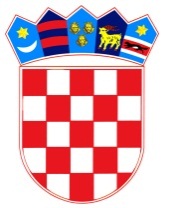      REPUBLIKA HRVATSKAOSJEČKO BARANJSKA ŽUPANIJA      OPĆINA ŠODOLOVCI          Općinsko vijećeKLASA: 400-04/19-01/1URBROJ: 2121/11-19-1Šodolovci, 09. rujna 2019.g.Temeljem odredbi članka 108. i članka 109. Zakona o proračunu (Narodne novine broj 87/08, 136/12, 15/15), članka 15. Pravilnika o polugodišnjem i godišnjem izvještaju o izvršenju proračuna ( Narodne novine broj 24/13 i 102/17) i članka 31. Statuta Općine Šodolovci (Službeni glasnik Općine Šodolovci br. 3/09, 2/13, 7/16 i 4/18), Općinsko vijeće Općine Šodolovci na svojoj 18. sjednici održanoj dana 09. rujna 2019. godine donosi:POLUGODIŠNJI IZVJEŠTAJ O IZVRŠENJU PRORAČUNA OPĆINE ŠODOLOVCI ZA 2019. GODINUI. OPĆI DIOČlanak 1.Polugodišnji izvještaj o izvršenju Proračuna Općine Šodolovci za 2019. godinu sadrži:A. RAČUN PRIHODA I RASHODAB. RAČUN ZADUŽIVANJA/FINANCIRANJAC. RASPOLOŽIVA SREDSTVA IZ PRETHODNIH GODINAČlanak 2.Prihodi i primici, te rashodi i izdaci po ekonomskoj klasifikaciji utvrđuju se u Računu prihoda i rashoda i Računu financiranja/zaduživanja kako slijedi:Sukladno članku 4.  stavku 1. Pravilnika o polugodišnjem i godišnjem izvještaju o izvršenju proračuna (Narodne novine br. 24/13 i 102/17), Polugodišnji izvještaj o izvršenju proračuna sadrži:IZVJEŠTAJ o zaduživanju na domaćem i stranom tržištu novca i kapitalaČlanak 1.Mogućnost zaduživanja uzimanjem kredita, zajmova i izdavanjem vrijednosnih papira jedinica lokalne i područne (regionalne) samouprave je propisana člankom 86 Zakona o proračunu (Narodne novine br. 87/08, 136/12 i 15/15).Članak 2.U razdoblju od 01.01.2019.g. do 30.06.2019.g. Općina Šodolovci nije imala novih zaduženja uzimanjem kredita, zajmova i izdavanjem vrijednosnih papira.Sukladno članku 4.  stavku 1. Pravilnika o polugodišnjem i godišnjem izvještaju o izvršenju proračuna (Narodne novine br. 24/13 i 102/17), Polugodišnji izvještaj o izvršenju proračuna sadrži:IZVJEŠTAJo korištenju proračunske zaliheČlanak 1.U proračunu se utvrđuju sredstva za proračunsku zalihu sukladno članku 56. Zakona o proračunu (Narodne novine br. 87/08, 136/12 i 15/15).Sredstva proračunske zalihe koriste se za nepredviđene namjene, za koje u proračunu nisu osigurana sredstva ili za namjene za koje se tijekom godine pokaže da za njih nisu utvrđena dovoljna sredstva jer ih pri planiranju proračuna nije bilo moguće predvidjeti. Članak 2.U razdoblju od 01.01.2019.g. do 30.06.2019.g. Općina Šodolovci je sredstva proračunske zalihe koristila za sljedeće neplanirane rashode:Sukladno članku 4.  stavku 1. Pravilnika o polugodišnjem i godišnjem izvještaju o izvršenju proračuna (Narodne novine br. 24/13 i 102/17), Polugodišnji izvještaj o izvršenju proračuna sadrži:IZVJEŠTAJo danim jamstvima i izdacima po jamstvimaČlanak 1.Davanje jamstva jedinice lokalne i područne (regionalne samouprave) je propisano člankom 91. Zakona o proračunu (Narodne novine br. 87/08, 136/12 i 15/15).Članak 2.U razdoblju od 01.01.2019.g. do 30.06.2019.g. Općina Šodolovci nije davala nova jamstva i suglasnosti za zaduživanje niti je u istom razdoblju bilo izdataka po danim jamstvima._____________________________________________________________________________________________________________________________________________________________Na temelju članka 46. Statuta Općine Šodolovci („službeni glasnik Općine Šodolovci“ broj 3/09, 2/13, 7/16 i 4/18) zamjenik općinskog načelnika koji obnaša dužnost općinskog načelnika Općine Šodolovci dana 22. kolovoza 2019. godine donosi sljedećuODLUKUo kupnji radnih bilježnica za učenike od 1. do 8. razreda osnovne škole Članak 1.Općina Šodolovci financirat će kupnju radnih bilježnica, likovnih mapa i pribora za tehničku kulturu svim učenicima od prvog do osmog razreda osnovne škole sa području Općine Šodolovci.Članak 2.Financijska sredstva za kupnju radnih bilježnica, likovnih mapa i pribora za tehničku kulturu iz članka 1. ove Odluke osigurana su u Proračunu Općine Šodolovci za 2019. godinu na kontu 37229 pozicija R0 109 u iznosu od 35.000,00 kuna.Članak 3.Jedinstveni upravni odjel pribavit će od svih osnovnih škola koje pohađaju učenici od prvog do osmog razreda osnovne škole popis učenika uz podatke o odabranim izdavačima, radnim bilježnicama, likovnim mapama i priborom za tehničku kulturu te izvršiti narudžbu istih.U suradnji s osnovnim školama općina će prikupiti i informacije financira li pak neka druga institucija nešto od predmeta kupnje iz članka 1. ove Odluke za pojedine kategorija učenika te u tome slučaju općina neće financirati nabavku tog pribora za te učenika.Članak 4.Učenici nisu dužni izvršiti povrat radnih bilježnica i likovnih mapa jer se radi o potrošnoj literaturi neprimjerenoj za ponovno korištenje.Članak 5.Ova Odluka objavit će se u „službenom glasnik općine Šodolovci“ a stupa na snagu danom donošenja.KLASA: 602-09/18-01/1URBROJ: 2121/11-19-1Šodolovci, 22. kolovoza 2019.                                                                                                                     Zamjenik općinskog načelnika koji obnaša                                                                                                 dužnost općinskog načelnika:Dragan Zorić, v.r.____________________________________________________________________________________________________________________Na temelju članka 48. Zakona o lokalnoj i područnoj (regionalnoj) samoupravi („Narodne novine“ broj  33/01, 60/01, 129/05, 109/07, 125/08, 36/09, 36/09, 150/11, 144/12, 19/13, 137/15 i 123/17), u vezi sa člankom 33. stavkom 1. Zakona o udrugama („Narodne novine“ broj 74/14 i 70/17), te članka 10. Uredbe o kriterijima, mjerilima i postupcima financiranja i ugovaranja programa i projekata od interesa za opće dobro koje provode udruge („Narodne novine“ broj 26/15) i članka 46. Statuta Općine Šodolovci („Službeni glasnik Općine Šodolovci“ broj 3/09, 2/13, 7/16 i 4/18) zamjenik općinskog načelnika koji obnaša dužnost općinskog načelnika Općine Šodolovci dana 03. rujna 2019. godine donosiODLUKUo načinu raspodjele sredstava iz Proračuna Općine Šodolovci za 2019. godinu namijenjenih financiranju projekata i programa udruga i organizacija civilnog društvaČlanak 1.Ovom Odlukom utvrđuje se način raspodjele sredstava općinskog proračuna namijenjenih financiranju projekata udruga i organizacija civilnog društva.Krajnji korisnici sredstavaČlanak 2.Krajnji korisnici sredstava općinskog proračuna, u smislu ove odluke, su udruge građana i organizacije civilnog društva koje djeluju na području Općine Šodolovci ili provode projekte i programe od značaja za Općinu Šodolovci i upisane su kao pravne osobe u registar udruga pri Ministarstvu uprave te u registar neprofitnih organizacija pri Ministarstvu financija, pod uvjetom da su uskladili svoje statute s odredbama Zakona o udrugama.Izuzeća od primjene odlukeČlanak 3.Ova se odluka ne primjenjuje na udruge koje su na temelju propisa utvrđene kao provoditelji određenih aktivnosti (Hrvatski crveni križ, dobrovoljna vatrogasna društva s područja Općine Šodolovci, vatrogasna zajednica, hrvatska gorska služba spašavanja i slične udruge) te se za njihovo financiranje u općinskom proračunu planiraju posebna sredstva, u okviru zakonske obveze financiranja takvih udruga.Financiranje programa i aktivnostiČlanak 4.U proračunu Općine Šodolovci za financiranje projekata udruga i organizacija civilnog društva planirana su sredstva u iznosu od 87.000,00 kuna i to:za javne potrebe u sportu – 15.000,00 kunaza javne potrebe u kulturi – 52.000,00 kunaza ostale javne potrebe – 20.000,00 kunaFinanciranje putem javnog natječajaČlanak 5.Sredstva iz članka 4. dodijelit će se krajnjim korisnicima na temelju javnog natječaja (u daljnjem tekstu: natječaj) čiji je nositelj Općina Šodolovci kao davatelj javnih sredstava.Natječaj se provodi u skladu s dokumentacijom za provedbu natječaja koja će biti sastavni dio javnog poziva.Dokumentacija za provedbu natječajaČlanak 6.Dokumentacija za provedbu natječaja iz članka 4. ove odluke obuhvaća: tekst javnog natječaja, upute za prijavitelje, obrasce za prijavu projekta, obrazac  za procjenu kvalitete/vrijednosti projekta i obrasce  za provedbu projekta i izvještavanje.Obrasci za prijavu projekta su:Obrazac opisa programa ili projektaObrazac proračuna programa ili projektaObrazac izjave o nepostojanju dvostrukog financiranjaPopis priloga koje je potrebno priložiti uz prijavuObrasci za provedbu projekta i izvještavanje su:Obrazac ugovora o financiranju programa ili projektaObrazac opisnog izvještaja provedbe programa ili projektaObrazac financijskog izvještaja provedbe programa ili projektaObjava natječajaČlanak 7.Poziv i dokumentacija za provedbu natječaja iz članka 5. objavljuje se u cijelosti na službenim web stranicama Općine Šodolovci www.sodolovci.hr .Provedba natječajaČlanak 8.Natječaj raspisuje zamjenik općinskog načelnika koji obnaša dužnost općinskog načelnika, u skladu s Godišnjim planom raspisivanja javnih natječaja i za financiranje projekata i programa udruga i organizacija civilnog društva za tekuću godinu.Iznimno, za aktivnosti koje se odvijaju početkom godine, natječaj se može raspisati i krajem prethodne godine za iduću godinu, kako bi se osiguralo neometano odvijanje aktivnosti udruga i provedba njihovih programa koji ne trpe odlaganje.Natječajni postupak provodi povjerenstva, čije su zadaće:otvaranje zaprimljenih prijavaocjenjivanje prijavaPovjerenstva iz stavka 3. ovoga članka osniva i imenuje zamjenik općinskog načelnika koji obnaša dužnost općinskog načelnika Općine Šodolovci, a broj članova povjerenstva te djelokrug povjerenstva odredit će se odlukom o osnivanju i imenovanju članova povjerenstva.Odluka o dodjeli sredstava Članak 9.Na temelju provedenog postupka ocjenjivanja projekata, na prijedlog povjerenstva za ocjenjivanje prijava, zamjenik općinskog načelnika koji obnaša dužnost općinskog načelnika Općine Šodolovci donosi odluku o dodjeli sredstava krajnjim korisnicima.Objava odluke o dodjeli sredstava putem natječajaČlanak 10.Odluka o dodjeli sredstava putem natječaja objavljuje se na službenim web stranicama Općine Šodolovci www.sodolovci.hr .Prigovor na odluku o neispunjavanju uvjeta natječaja i o dodjeli sredstava putem natječajaČlanak 11.Na odluku o neispunjavanju propisanih uvjeta natječaja, odnosno na odluku o dodjeli financijskih sredstava prijavitelji imaju pravo podnijeti prigovor, u roku od 8 dana od dana primitka odluke odnosno obavijesti o neispunjavanju propisanih uvjeta natječaja.O prigovoru odlučuje zamjenik općinskog načelnika koji obnaša dužnost općinskog načelnika Općine Šodolovci.Prigovor u pravilu ne odgađa izvršenje odluke i daljnju provedbu natječajnog postupka.Ugovor o dodjeli financijskih sredstavaČlanak 12.Nakon donošenja odluke o dodjeli sredstava putem natječaja zamjenik općinskog načelnika koji obnaša dužnost općinskog načelnika Općine Šodolovci s krajnjim korisnicima sklapa pojedinačne ugovore kojima se utvrđuju prava i obveze krajnjih korisnika.Izravna dodjela financijskih sredstavaČlanak 13.Financijska sredstva bez provedbe natječaja dodjeljuju se izravno samo:opravdanim i iznimnim slučajevima, kada nepredviđeni događaji obvezuju davatelja financijskih sredstava da u suradnji s udrugama žurno djeluje u rokovima u kojima nije moguće provesti standardni natječajni postupak i problem je moguće riješiti samo izravnom dodjelom financijskih sredstava,kada se financijska sredstva dodjeljuju udruzi ili skupini udruga koje imaju isključivu nadležnost u području djelovanja i/ili zemljopisnog područja za koje se financijska sredstva dodjeljuju ili je udruga jedina organizacija operativno sposobna za rad na području djelovanja i/ili zemljopisnom području na kojem se financirane aktivnosti provode,kada se financijska sredstva dodjeljuju udruzi koja je na temelju propisa izrijekom navedena kao provoditelj određene aktivnosti,kada se prema mišljenju nadležnog povjerenstva jednokratno dodjeljuju financijska sredstva do 5.000,00 kuna za aktivnosti koje iz opravdanih razloga nisu mogle biti planirane u godišnjem planu udruge a ukupan iznos tako dodijeljenih sredstava iznosi najviše 5 % svih sredstava planiranih u proračunu za financiranje svih programa i projekata udruga.Financijska sredstva za izravnu isplatuČlanak 14.Financijska sredstva za isplate bez provedbe natječaja, u smislu članka 10. ove odluke, planirana su u općinskom proračunu.Članak 15.Kada se financijska sredstva dodjeljuju izravno bez provedbe natječaja, Općina Šodolovci kao davatelj sredstava obvezno donosi Rješenje o odobrenju zahtjeva za doznaku financijskih sredstava za konkretnu aktivnost ili program i tom prilikom poštiva osnovne standarde financiranja vezane uz planiranje financijskih sredstava, ugovaranje, praćenje financiranja, javno objavljivanje i izvještavanje.Obveza upisa u odgovarajuće registreČlanak 16.Korisnici kojima se izravno isplaćuju financijska sredstva prethodno moraju biti upisani u registar udruga i u registar neprofitnih organizacija, kao i ostale udruge i organizacije civilnog društva kojima se sredstva dodjeljuju putem natječaja.Članak 17.Ova odluka stupa na snagu osmog dana od dana objave u „Službenom glasniku Općine Šodolovci“.KLASA: 405-04/19-01/3URBROJ: 2121/11-19-1Šodolovci, 03. rujna 2019.                                                                                                                          Zamjenik općinskog načelnika koji obnašadužnost općinskog načelnika:                                                                                                       Dragan Zorić, v.r.____________________________________________________________________________________________________________________          REPUBLIKA HRVATSKAOSJEČKO-BARANJSKA ŽUPANIJA            OPĆINA ŠODOLOVCI   Zamjenik općinskog načelnika koji  obnaša dužnost općinskog načelnikaTemeljem odredbi Zakona o udrugama („Narodne novine“ broj 74/14 i 70/17), članka 8. Uredbe o kriterijima, mjerilima i postupcima financiranja i ugovaranja programa i projekata od interesa za opće dobro koje provode udruge – u daljnjem tekstu: Uredba („Narodne novine“ broj 26/15) i članka 46. Statuta općine Šodolovci („službeni glasnik općine Šodolovci“ broj 3/09, 2/13, 7/16 i 4/18) zamjenik općinskog načelnika koji obnaša dužnost općinskog načelnika Općine Šodolovci dana 03. rujna 2019. godine donosi GODIŠNJI PLAN raspisivanja javnih natječaja i javnih poziva financiranja udruga iz proračuna Općine Šodolovci u 2019. godiniČlanak 1.Ovim se planom definiraju natječaji i javni pozivi za dodjelu financijskih sredstava koje će raspisivati Općina Šodolovci u 2019. godini, ukupna vrijednost natječaja, okvirni broj planiranih ugovora, okvirni datum raspisivanja natječaja, rok na koji se ostvaruje financijska podrška te okvirni datum ugovaranja projekta.Članak 2.Plan raspisivanja natječaja i javnih poziva okvirnog je karaktera i podložan je promjenama te će prema potrebi Općina Šodolovci raspisati i dodatne natječaje ili javne pozive, ovisno o raspoloživosti financijskih sredstava.Članak 3.Sredstva za provedbu natječaja i javnih poziva osigurat će se u Proračunu Općine Šodolovci za 2019. godinu a Plan raspisivanja natječaja i javnih poziva definira se u tablici u prilogu.Članak 4.Ovaj Plan stupa na snagu osmog dana od dana objave u „službenom glasniku općine Šodolovci“.KLASA: 402-04/19-01/3URBROJ: 2121/11-19-2Šodolovci, 03. rujna 2019.                                                                                                                            Zamjenik općinskog načelnik koji obnaša                                                                                                                                  dužnost općinskog načelnika:                                                                                                                                                     Dragan Zorić, v.r.____________________________________________________________________________________________________________________Na temelju članka 48. Zakona o lokalnoj i područnoj (regionalnoj) samoupravi „Narodne novine“ broj 33/01, 60/01, 129/07, 125/08, 36/09, 150/11, 144/12, 19/13, 137/15 i 123/17), članka 29. Uredbe o kriterijima, mjerilima i postupcima financiranja i ugovaranja programa i projekata od interesa za opće dobro koje provode udruge („Narodne novine“ broj 26/15- u daljnjem tekstu: Uredba) i članka 46. Statuta Općine Šodolovci („službeni glasnik Općine Šodolovci“ broj 3/09, 2/13, 7/16 i 4/18) zamjenik općinskog načelnika koji obnaša dužnost općinskog načelnika Općine Šodolovci dana 03. rujna 2019. godine donosiODLUKUo imenovanju Povjerenstva za administrativnu provjeru i Povjerenstva za ocjenjivanje programa i projekata udruga i ostalih organizacija civilnog društva od interesa za opće dobro prijavljenih na Natječaj za financiranje iz Proračuna Općine Šodolovci za 2019. godinuČlanak 1.Ovom Odlukom imenuje se Povjerenstvo za administrativnu provjeru programa i projekata prijavljenih na Natječaj za financiranje iz Proračuna Općine Šodolovci za 2019. godinu.Povjerenstvo se sastoji od tri člana.U Povjerenstvo se imenuju:- Darija Ćeran- za predsjednicu,- Jovana Avrić- za člana,- Ana Aleksić- za člana.Članak 2.Poslovi Povjerenstva iz članka 1. ove Odluke je provjera ispunjavanja formalnih (propisanih) uvjeta natječaja i to na način da se provjerava:- je li prijava dostavljena na pravi javni natječaj i u zadanome roku- je li zatraženi iznos sredstava unutar financijskih pragova postavljenih u javnom natječaju - ako je primjenjivo, je li lokacija provedbe projekta prihvatljiva- ako je primjenjivo, jesu li prijavitelj i partner prihvatljivi sukladno uputama za prijavitelje natječaja- jesu li dostavljeni, potpisani i ovjereni svi obvezni obrasci te- jesu li ispunjeni drugi formalni uvjeti natječaja.Članak 3.Ovom Odlukom imenuje se i Povjerenstvo za ocjenjivanje programa i projekata prijavljenih na Natječaj za financiranje iz Proračuna Općine Šodolovci za 2019. godinu.Povjerenstvo se sastoji od tri člana.U Povjerenstvo se imenuju:- Jovana Avrić- za predsjednicu,- Darija Ćeran- za člana,- Ana Aleksić- za člana.Članak 4.Povjerenstvo za ocjenjivanje razmatra i ocjenjuje prijave koje su ispunile formalne uvjete natječaja sukladno kriterijima koji su propisani uputama za prijavitelje te daje prijedlog za odobravanje financijskih sredstava za programe/projekte i druge potpore. Članak 5.Ova Odluka stupa na snagu danom donošenja a objavit će se u „službenom glasniku Općine Šodolovci“.KLASA: 402-04/19-01/3URBROJ: 2121/11-19-3Šodolovci, 03. rujna 2019.                                                                                                                          Zamjenik općinskog načelnika koji obnaša                                                                                           dužnost općinskog načelnik:Dragan Zorić, v.r.____________________________________________________________________________________________________________________Ostvarenje 2018.g.(kn)Plan 2019.g.       (kn)Ostvarenje 2019.g. (kn)Prihodi poslovanja2.327.410,278.238.765,512.193.129,64Prihodi od prodaje nefinancijske imovine134.524,390540.000,00162.377,32UKUPNO PRIHODA2.461.934,668.778.765,512.355.506,96Rashodi poslovanja1.209.880,863.784.837,471.521.215,63Rashodi za nabavu nefinancijske imovine340.345,355.301.953,04446.926,54UKUPNO RASHODA1.550.226,219.086.790,511.968.142,17RAZLIKA VIŠAK/MANJAK911.708,45-308.025,00387.364,79Primici od financijske imovine i zaduživanja40.000,0050.000,000,00Izdaci za financijsku imovinu i otplate zajmova50.000,000,000,00NETO FINANCIRANJE-10.000,0050.000,000,00Ukupan donos viška/manjka iz prethodnih godina934.079,02934.079,021.684.124,42Dio koji će se rasporediti/pokriti u razdoblju934.079,02258.025,001.684.124,42VIŠAK/MANJAK + NETO FINANCIRANJE + RASPOLOŽIVA SREDSTVA IZ PRETHODNIH GODINA1.835.787,470,002.071.489,21Prihodi i rashodi prema ekonomskoj klasifikacijiPrihodi i rashodi prema ekonomskoj klasifikacijiPrihodi i rashodi prema ekonomskoj klasifikacijiPrihodi i rashodi prema ekonomskoj klasifikacijiPrihodi i rashodi prema ekonomskoj klasifikacijiPrihodi i rashodi prema ekonomskoj klasifikacijiPrihodi i rashodi prema ekonomskoj klasifikacijiPrihodi i rashodi prema ekonomskoj klasifikacijiPrihodi i rashodi prema ekonomskoj klasifikacijiPrihodi i rashodi prema ekonomskoj klasifikacijiPrihodi i rashodi prema ekonomskoj klasifikacijiPrihodi i rashodi prema ekonomskoj klasifikacijiPrihodi i rashodi prema ekonomskoj klasifikacijiPrihodi i rashodi prema ekonomskoj klasifikacijiPrihodi i rashodi prema ekonomskoj klasifikacijiPrihodi i rashodi prema ekonomskoj klasifikacijiPrihodi i rashodi prema ekonomskoj klasifikacijiPrihodi i rashodi prema ekonomskoj klasifikacijiPrihodi i rashodi prema ekonomskoj klasifikacijiZa razdoblje od 01.01.2019. do 30.06.2019.Za razdoblje od 01.01.2019. do 30.06.2019.Za razdoblje od 01.01.2019. do 30.06.2019.Za razdoblje od 01.01.2019. do 30.06.2019.Za razdoblje od 01.01.2019. do 30.06.2019.Za razdoblje od 01.01.2019. do 30.06.2019.Za razdoblje od 01.01.2019. do 30.06.2019.Za razdoblje od 01.01.2019. do 30.06.2019.Za razdoblje od 01.01.2019. do 30.06.2019.Za razdoblje od 01.01.2019. do 30.06.2019.Za razdoblje od 01.01.2019. do 30.06.2019.Za razdoblje od 01.01.2019. do 30.06.2019.Za razdoblje od 01.01.2019. do 30.06.2019.Za razdoblje od 01.01.2019. do 30.06.2019.Za razdoblje od 01.01.2019. do 30.06.2019.Za razdoblje od 01.01.2019. do 30.06.2019.Za razdoblje od 01.01.2019. do 30.06.2019.Za razdoblje od 01.01.2019. do 30.06.2019.Za razdoblje od 01.01.2019. do 30.06.2019.Račun / opisRačun / opisRačun / opisRačun / opisRačun / opisRačun / opisRačun / opisRačun / opisRačun / opisRačun / opisIzvršenje 2018.Izvršenje 2018.Izvorni plan 2019.Izvorni plan 2019.Izvršenje 2019.Izvršenje 2019.Indeks  3/1Indeks  3/1Indeks  3/2Indeks  3/2A. RAČUN PRIHODA I RASHODAA. RAČUN PRIHODA I RASHODAA. RAČUN PRIHODA I RASHODAA. RAČUN PRIHODA I RASHODAA. RAČUN PRIHODA I RASHODAA. RAČUN PRIHODA I RASHODAA. RAČUN PRIHODA I RASHODAA. RAČUN PRIHODA I RASHODAA. RAČUN PRIHODA I RASHODAA. RAČUN PRIHODA I RASHODA11223344556 Prihodi poslovanja6 Prihodi poslovanja6 Prihodi poslovanja6 Prihodi poslovanja6 Prihodi poslovanja6 Prihodi poslovanja6 Prihodi poslovanja6 Prihodi poslovanja6 Prihodi poslovanja6 Prihodi poslovanja2.327.410,272.327.410,278.238.765,518.238.765,512.193.129,642.193.129,6494,23%94,23%26,62%26,62%61 Prihodi od poreza61 Prihodi od poreza61 Prihodi od poreza61 Prihodi od poreza61 Prihodi od poreza61 Prihodi od poreza61 Prihodi od poreza61 Prihodi od poreza61 Prihodi od poreza61 Prihodi od poreza1.886.543,471.886.543,473.445.500,003.445.500,001.951.476,921.951.476,92103,44%103,44%56,64%56,64%611 Porez i prirez na dohodak611 Porez i prirez na dohodak611 Porez i prirez na dohodak611 Porez i prirez na dohodak611 Porez i prirez na dohodak611 Porez i prirez na dohodak611 Porez i prirez na dohodak611 Porez i prirez na dohodak611 Porez i prirez na dohodak611 Porez i prirez na dohodak1.760.116,781.760.116,783.167.500,003.167.500,001.821.491,161.821.491,16103,49%103,49%57,51%57,51%6111 Porez i prirez na dohodak od nesamostalnog rada6111 Porez i prirez na dohodak od nesamostalnog rada6111 Porez i prirez na dohodak od nesamostalnog rada6111 Porez i prirez na dohodak od nesamostalnog rada6111 Porez i prirez na dohodak od nesamostalnog rada6111 Porez i prirez na dohodak od nesamostalnog rada6111 Porez i prirez na dohodak od nesamostalnog rada6111 Porez i prirez na dohodak od nesamostalnog rada6111 Porez i prirez na dohodak od nesamostalnog rada6111 Porez i prirez na dohodak od nesamostalnog rada1.459.447,801.459.447,801.643.249,701.643.249,70112,59%112,59%0,00%0,00%6112 Porez i prirez na dohodak od samostalnih djelatnosti6112 Porez i prirez na dohodak od samostalnih djelatnosti6112 Porez i prirez na dohodak od samostalnih djelatnosti6112 Porez i prirez na dohodak od samostalnih djelatnosti6112 Porez i prirez na dohodak od samostalnih djelatnosti6112 Porez i prirez na dohodak od samostalnih djelatnosti6112 Porez i prirez na dohodak od samostalnih djelatnosti6112 Porez i prirez na dohodak od samostalnih djelatnosti6112 Porez i prirez na dohodak od samostalnih djelatnosti6112 Porez i prirez na dohodak od samostalnih djelatnosti75.566,2375.566,23103.072,14103.072,14136,40%136,40%0,00%0,00%6113 Porez i prirez na dohodak od imovine i imovinskih prava6113 Porez i prirez na dohodak od imovine i imovinskih prava6113 Porez i prirez na dohodak od imovine i imovinskih prava6113 Porez i prirez na dohodak od imovine i imovinskih prava6113 Porez i prirez na dohodak od imovine i imovinskih prava6113 Porez i prirez na dohodak od imovine i imovinskih prava6113 Porez i prirez na dohodak od imovine i imovinskih prava6113 Porez i prirez na dohodak od imovine i imovinskih prava6113 Porez i prirez na dohodak od imovine i imovinskih prava6113 Porez i prirez na dohodak od imovine i imovinskih prava10.129,8410.129,8411.631,3611.631,36114,82%114,82%0,00%0,00%6114 Porez i prirez na dohodak od kapitala6114 Porez i prirez na dohodak od kapitala6114 Porez i prirez na dohodak od kapitala6114 Porez i prirez na dohodak od kapitala6114 Porez i prirez na dohodak od kapitala6114 Porez i prirez na dohodak od kapitala6114 Porez i prirez na dohodak od kapitala6114 Porez i prirez na dohodak od kapitala6114 Porez i prirez na dohodak od kapitala6114 Porez i prirez na dohodak od kapitala6.119,486.119,489.211,569.211,56150,53%150,53%0,00%0,00%6115 Porez i prirez na dohodak po godišnjoj prijavi6115 Porez i prirez na dohodak po godišnjoj prijavi6115 Porez i prirez na dohodak po godišnjoj prijavi6115 Porez i prirez na dohodak po godišnjoj prijavi6115 Porez i prirez na dohodak po godišnjoj prijavi6115 Porez i prirez na dohodak po godišnjoj prijavi6115 Porez i prirez na dohodak po godišnjoj prijavi6115 Porez i prirez na dohodak po godišnjoj prijavi6115 Porez i prirez na dohodak po godišnjoj prijavi6115 Porez i prirez na dohodak po godišnjoj prijavi208.853,43208.853,4393.065,8193.065,8144,56%44,56%0,00%0,00%6117 Povrat poreza i prireza na dohodak po godišnjoj prijavi6117 Povrat poreza i prireza na dohodak po godišnjoj prijavi6117 Povrat poreza i prireza na dohodak po godišnjoj prijavi6117 Povrat poreza i prireza na dohodak po godišnjoj prijavi6117 Povrat poreza i prireza na dohodak po godišnjoj prijavi6117 Povrat poreza i prireza na dohodak po godišnjoj prijavi6117 Povrat poreza i prireza na dohodak po godišnjoj prijavi6117 Povrat poreza i prireza na dohodak po godišnjoj prijavi6117 Povrat poreza i prireza na dohodak po godišnjoj prijavi6117 Povrat poreza i prireza na dohodak po godišnjoj prijavi-38.739,41-38.739,410,00%0,00%0,00%0,00%613 Porezi na imovinu613 Porezi na imovinu613 Porezi na imovinu613 Porezi na imovinu613 Porezi na imovinu613 Porezi na imovinu613 Porezi na imovinu613 Porezi na imovinu613 Porezi na imovinu613 Porezi na imovinu123.550,89123.550,89270.000,00270.000,00128.330,04128.330,04103,87%103,87%47,53%47,53%6134 Povremeni porezi na imovinu6134 Povremeni porezi na imovinu6134 Povremeni porezi na imovinu6134 Povremeni porezi na imovinu6134 Povremeni porezi na imovinu6134 Povremeni porezi na imovinu6134 Povremeni porezi na imovinu6134 Povremeni porezi na imovinu6134 Povremeni porezi na imovinu6134 Povremeni porezi na imovinu123.550,89123.550,89128.330,04128.330,04103,87%103,87%0,00%0,00%614 Porezi na robu i usluge614 Porezi na robu i usluge614 Porezi na robu i usluge614 Porezi na robu i usluge614 Porezi na robu i usluge614 Porezi na robu i usluge614 Porezi na robu i usluge614 Porezi na robu i usluge614 Porezi na robu i usluge614 Porezi na robu i usluge2.875,802.875,808.000,008.000,001.655,721.655,7257,57%57,57%20,70%20,70%6142 Porez na promet6142 Porez na promet6142 Porez na promet6142 Porez na promet6142 Porez na promet6142 Porez na promet6142 Porez na promet6142 Porez na promet6142 Porez na promet6142 Porez na promet2.872,452.872,451.037,751.037,7536,13%36,13%0,00%0,00%6145 Porezi na korištenje dobara ili izvođenje aktivnosti6145 Porezi na korištenje dobara ili izvođenje aktivnosti6145 Porezi na korištenje dobara ili izvođenje aktivnosti6145 Porezi na korištenje dobara ili izvođenje aktivnosti6145 Porezi na korištenje dobara ili izvođenje aktivnosti6145 Porezi na korištenje dobara ili izvođenje aktivnosti6145 Porezi na korištenje dobara ili izvođenje aktivnosti6145 Porezi na korištenje dobara ili izvođenje aktivnosti6145 Porezi na korištenje dobara ili izvođenje aktivnosti6145 Porezi na korištenje dobara ili izvođenje aktivnosti3,353,35617,97617,9718446,87%18446,87%0,00%0,00%63 Pomoći iz inozemstva i od subjekata unutar općeg proračuna63 Pomoći iz inozemstva i od subjekata unutar općeg proračuna63 Pomoći iz inozemstva i od subjekata unutar općeg proračuna63 Pomoći iz inozemstva i od subjekata unutar općeg proračuna63 Pomoći iz inozemstva i od subjekata unutar općeg proračuna63 Pomoći iz inozemstva i od subjekata unutar općeg proračuna63 Pomoći iz inozemstva i od subjekata unutar općeg proračuna63 Pomoći iz inozemstva i od subjekata unutar općeg proračuna63 Pomoći iz inozemstva i od subjekata unutar općeg proračuna63 Pomoći iz inozemstva i od subjekata unutar općeg proračuna-6.769,97-6.769,974.109.197,094.109.197,0939.790,0439.790,04-587,74%-587,74%0,97%0,97%633 Pomoći proračunu iz drugih proračuna633 Pomoći proračunu iz drugih proračuna633 Pomoći proračunu iz drugih proračuna633 Pomoći proračunu iz drugih proračuna633 Pomoći proračunu iz drugih proračuna633 Pomoći proračunu iz drugih proračuna633 Pomoći proračunu iz drugih proračuna633 Pomoći proračunu iz drugih proračuna633 Pomoći proračunu iz drugih proračuna633 Pomoći proračunu iz drugih proračuna-6.769,97-6.769,971.153.305,621.153.305,6235.273,0835.273,08-521,02%-521,02%3,06%3,06%6331 Tekuće pomoći proračunu iz drugih proračuna6331 Tekuće pomoći proračunu iz drugih proračuna6331 Tekuće pomoći proračunu iz drugih proračuna6331 Tekuće pomoći proračunu iz drugih proračuna6331 Tekuće pomoći proračunu iz drugih proračuna6331 Tekuće pomoći proračunu iz drugih proračuna6331 Tekuće pomoći proračunu iz drugih proračuna6331 Tekuće pomoći proračunu iz drugih proračuna6331 Tekuće pomoći proračunu iz drugih proračuna6331 Tekuće pomoći proračunu iz drugih proračuna3.230,033.230,035.000,005.000,00154,80%154,80%0,00%0,00%6332 Kapitalne pomoći proračunu iz drugih proračuna6332 Kapitalne pomoći proračunu iz drugih proračuna6332 Kapitalne pomoći proračunu iz drugih proračuna6332 Kapitalne pomoći proračunu iz drugih proračuna6332 Kapitalne pomoći proračunu iz drugih proračuna6332 Kapitalne pomoći proračunu iz drugih proračuna6332 Kapitalne pomoći proračunu iz drugih proračuna6332 Kapitalne pomoći proračunu iz drugih proračuna6332 Kapitalne pomoći proračunu iz drugih proračuna6332 Kapitalne pomoći proračunu iz drugih proračuna-10.000,00-10.000,0030.273,0830.273,08-302,73%-302,73%0,00%0,00%634 Pomoći od izvanproračunskih korisnika634 Pomoći od izvanproračunskih korisnika634 Pomoći od izvanproračunskih korisnika634 Pomoći od izvanproračunskih korisnika634 Pomoći od izvanproračunskih korisnika634 Pomoći od izvanproračunskih korisnika634 Pomoći od izvanproračunskih korisnika634 Pomoći od izvanproračunskih korisnika634 Pomoći od izvanproračunskih korisnika634 Pomoći od izvanproračunskih korisnika0,000,001.101.541,471.101.541,474.516,964.516,960,00%0,00%0,41%0,41%6341 Tekuće pomoći od izvanproračunskih korisnika6341 Tekuće pomoći od izvanproračunskih korisnika6341 Tekuće pomoći od izvanproračunskih korisnika6341 Tekuće pomoći od izvanproračunskih korisnika6341 Tekuće pomoći od izvanproračunskih korisnika6341 Tekuće pomoći od izvanproračunskih korisnika6341 Tekuće pomoći od izvanproračunskih korisnika6341 Tekuće pomoći od izvanproračunskih korisnika6341 Tekuće pomoći od izvanproračunskih korisnika6341 Tekuće pomoći od izvanproračunskih korisnika0,000,004.516,964.516,960,00%0,00%0,00%0,00%638 Pomoći temeljem prijenosa EU sredstava638 Pomoći temeljem prijenosa EU sredstava638 Pomoći temeljem prijenosa EU sredstava638 Pomoći temeljem prijenosa EU sredstava638 Pomoći temeljem prijenosa EU sredstava638 Pomoći temeljem prijenosa EU sredstava638 Pomoći temeljem prijenosa EU sredstava638 Pomoći temeljem prijenosa EU sredstava638 Pomoći temeljem prijenosa EU sredstava638 Pomoći temeljem prijenosa EU sredstava0,000,001.854.350,001.854.350,000,00%0,00%0,00%0,00%64 Prihodi od imovine64 Prihodi od imovine64 Prihodi od imovine64 Prihodi od imovine64 Prihodi od imovine64 Prihodi od imovine64 Prihodi od imovine64 Prihodi od imovine64 Prihodi od imovine64 Prihodi od imovine304.752,76304.752,76336.664,13336.664,1341.543,7041.543,7013,63%13,63%12,34%12,34%641 Prihodi od financijske imovine641 Prihodi od financijske imovine641 Prihodi od financijske imovine641 Prihodi od financijske imovine641 Prihodi od financijske imovine641 Prihodi od financijske imovine641 Prihodi od financijske imovine641 Prihodi od financijske imovine641 Prihodi od financijske imovine641 Prihodi od financijske imovine0,000,00500,00500,00108,50108,500,00%0,00%21,70%21,70%6419 Ostali prihodi od financijske imovine6419 Ostali prihodi od financijske imovine6419 Ostali prihodi od financijske imovine6419 Ostali prihodi od financijske imovine6419 Ostali prihodi od financijske imovine6419 Ostali prihodi od financijske imovine6419 Ostali prihodi od financijske imovine6419 Ostali prihodi od financijske imovine6419 Ostali prihodi od financijske imovine6419 Ostali prihodi od financijske imovine0,000,00108,50108,500,00%0,00%0,00%0,00%642 Prihodi od nefinancijske imovine642 Prihodi od nefinancijske imovine642 Prihodi od nefinancijske imovine642 Prihodi od nefinancijske imovine642 Prihodi od nefinancijske imovine642 Prihodi od nefinancijske imovine642 Prihodi od nefinancijske imovine642 Prihodi od nefinancijske imovine642 Prihodi od nefinancijske imovine642 Prihodi od nefinancijske imovine303.286,13303.286,13334.664,13334.664,1341.435,2041.435,2013,66%13,66%12,38%12,38%6421 Naknade za koncesije6421 Naknade za koncesije6421 Naknade za koncesije6421 Naknade za koncesije6421 Naknade za koncesije6421 Naknade za koncesije6421 Naknade za koncesije6421 Naknade za koncesije6421 Naknade za koncesije6421 Naknade za koncesije209.067,11209.067,1112.308,4912.308,495,89%5,89%0,00%0,00%6422 Prihodi od zakupa i iznajmljivanja imovine6422 Prihodi od zakupa i iznajmljivanja imovine6422 Prihodi od zakupa i iznajmljivanja imovine6422 Prihodi od zakupa i iznajmljivanja imovine6422 Prihodi od zakupa i iznajmljivanja imovine6422 Prihodi od zakupa i iznajmljivanja imovine6422 Prihodi od zakupa i iznajmljivanja imovine6422 Prihodi od zakupa i iznajmljivanja imovine6422 Prihodi od zakupa i iznajmljivanja imovine6422 Prihodi od zakupa i iznajmljivanja imovine38.938,8638.938,8621.486,5221.486,5255,18%55,18%0,00%0,00%6423 Naknada za korištenje nefinancijske imovine6423 Naknada za korištenje nefinancijske imovine6423 Naknada za korištenje nefinancijske imovine6423 Naknada za korištenje nefinancijske imovine6423 Naknada za korištenje nefinancijske imovine6423 Naknada za korištenje nefinancijske imovine6423 Naknada za korištenje nefinancijske imovine6423 Naknada za korištenje nefinancijske imovine6423 Naknada za korištenje nefinancijske imovine6423 Naknada za korištenje nefinancijske imovine47.804,2947.804,292.400,002.400,005,02%5,02%0,00%0,00%6429 Ostali prihodi od nefinancijske imovine6429 Ostali prihodi od nefinancijske imovine6429 Ostali prihodi od nefinancijske imovine6429 Ostali prihodi od nefinancijske imovine6429 Ostali prihodi od nefinancijske imovine6429 Ostali prihodi od nefinancijske imovine6429 Ostali prihodi od nefinancijske imovine6429 Ostali prihodi od nefinancijske imovine6429 Ostali prihodi od nefinancijske imovine6429 Ostali prihodi od nefinancijske imovine7.475,877.475,875.240,195.240,1970,09%70,09%0,00%0,00%643 Prihodi od kamata na dane zajmove643 Prihodi od kamata na dane zajmove643 Prihodi od kamata na dane zajmove643 Prihodi od kamata na dane zajmove643 Prihodi od kamata na dane zajmove643 Prihodi od kamata na dane zajmove643 Prihodi od kamata na dane zajmove643 Prihodi od kamata na dane zajmove643 Prihodi od kamata na dane zajmove643 Prihodi od kamata na dane zajmove1.466,631.466,631.500,001.500,000,00%0,00%0,00%0,00%65 Prihodi od upravnih i administrativnih pristojbi, pristojbi po posebnim propisima i naknada65 Prihodi od upravnih i administrativnih pristojbi, pristojbi po posebnim propisima i naknada65 Prihodi od upravnih i administrativnih pristojbi, pristojbi po posebnim propisima i naknada65 Prihodi od upravnih i administrativnih pristojbi, pristojbi po posebnim propisima i naknada65 Prihodi od upravnih i administrativnih pristojbi, pristojbi po posebnim propisima i naknada65 Prihodi od upravnih i administrativnih pristojbi, pristojbi po posebnim propisima i naknada65 Prihodi od upravnih i administrativnih pristojbi, pristojbi po posebnim propisima i naknada65 Prihodi od upravnih i administrativnih pristojbi, pristojbi po posebnim propisima i naknada65 Prihodi od upravnih i administrativnih pristojbi, pristojbi po posebnim propisima i naknada65 Prihodi od upravnih i administrativnih pristojbi, pristojbi po posebnim propisima i naknada142.569,54142.569,54297.504,29297.504,29136.844,28136.844,2895,98%95,98%46,00%46,00%651 Upravne i administrativne pristojbe651 Upravne i administrativne pristojbe651 Upravne i administrativne pristojbe651 Upravne i administrativne pristojbe651 Upravne i administrativne pristojbe651 Upravne i administrativne pristojbe651 Upravne i administrativne pristojbe651 Upravne i administrativne pristojbe651 Upravne i administrativne pristojbe651 Upravne i administrativne pristojbe1.800,001.800,0045.004,2945.004,2945.004,2945.004,292500,24%2500,24%100,00%100,00%6512 Županijske, gradske i općinske pristojbe i naknade6512 Županijske, gradske i općinske pristojbe i naknade6512 Županijske, gradske i općinske pristojbe i naknade6512 Županijske, gradske i općinske pristojbe i naknade6512 Županijske, gradske i općinske pristojbe i naknade6512 Županijske, gradske i općinske pristojbe i naknade6512 Županijske, gradske i općinske pristojbe i naknade6512 Županijske, gradske i općinske pristojbe i naknade6512 Županijske, gradske i općinske pristojbe i naknade6512 Županijske, gradske i općinske pristojbe i naknade1.800,001.800,000,00%0,00%6514 Ostale pristojbe i naknade6514 Ostale pristojbe i naknade6514 Ostale pristojbe i naknade6514 Ostale pristojbe i naknade6514 Ostale pristojbe i naknade6514 Ostale pristojbe i naknade6514 Ostale pristojbe i naknade6514 Ostale pristojbe i naknade6514 Ostale pristojbe i naknade6514 Ostale pristojbe i naknade0,000,0045.004,2945.004,290,00%0,00%0,00%0,00%652 Prihodi po posebnim propisima652 Prihodi po posebnim propisima652 Prihodi po posebnim propisima652 Prihodi po posebnim propisima652 Prihodi po posebnim propisima652 Prihodi po posebnim propisima652 Prihodi po posebnim propisima652 Prihodi po posebnim propisima652 Prihodi po posebnim propisima652 Prihodi po posebnim propisima56.484,9956.484,9982.500,0082.500,0018.497,6118.497,6132,75%32,75%22,42%22,42%6522 Prihodi vodnog gospodarstva6522 Prihodi vodnog gospodarstva6522 Prihodi vodnog gospodarstva6522 Prihodi vodnog gospodarstva6522 Prihodi vodnog gospodarstva6522 Prihodi vodnog gospodarstva6522 Prihodi vodnog gospodarstva6522 Prihodi vodnog gospodarstva6522 Prihodi vodnog gospodarstva6522 Prihodi vodnog gospodarstva32.206,2232.206,222.368,382.368,387,35%7,35%0,00%0,00%6524 Doprinosi za šume6524 Doprinosi za šume6524 Doprinosi za šume6524 Doprinosi za šume6524 Doprinosi za šume6524 Doprinosi za šume6524 Doprinosi za šume6524 Doprinosi za šume6524 Doprinosi za šume6524 Doprinosi za šume24.278,7724.278,7716.129,2316.129,2366,43%66,43%0,00%0,00%653 Komunalni doprinosi i naknade653 Komunalni doprinosi i naknade653 Komunalni doprinosi i naknade653 Komunalni doprinosi i naknade653 Komunalni doprinosi i naknade653 Komunalni doprinosi i naknade653 Komunalni doprinosi i naknade653 Komunalni doprinosi i naknade653 Komunalni doprinosi i naknade653 Komunalni doprinosi i naknade84.284,5584.284,55170.000,00170.000,0073.342,3873.342,3887,02%87,02%43,14%43,14%6531 Komunalni doprinosi6531 Komunalni doprinosi6531 Komunalni doprinosi6531 Komunalni doprinosi6531 Komunalni doprinosi6531 Komunalni doprinosi6531 Komunalni doprinosi6531 Komunalni doprinosi6531 Komunalni doprinosi6531 Komunalni doprinosi18.708,9818.708,981.890,001.890,0010,10%10,10%0,00%0,00%6532 Komunalne naknade6532 Komunalne naknade6532 Komunalne naknade6532 Komunalne naknade6532 Komunalne naknade6532 Komunalne naknade6532 Komunalne naknade6532 Komunalne naknade6532 Komunalne naknade6532 Komunalne naknade65.575,5765.575,5771.452,3871.452,38108,96%108,96%0,00%0,00%66 Prihodi od prodaje proizvoda i robe te pruženih usluga i prihodi od donacija66 Prihodi od prodaje proizvoda i robe te pruženih usluga i prihodi od donacija66 Prihodi od prodaje proizvoda i robe te pruženih usluga i prihodi od donacija66 Prihodi od prodaje proizvoda i robe te pruženih usluga i prihodi od donacija66 Prihodi od prodaje proizvoda i robe te pruženih usluga i prihodi od donacija66 Prihodi od prodaje proizvoda i robe te pruženih usluga i prihodi od donacija66 Prihodi od prodaje proizvoda i robe te pruženih usluga i prihodi od donacija66 Prihodi od prodaje proizvoda i robe te pruženih usluga i prihodi od donacija66 Prihodi od prodaje proizvoda i robe te pruženih usluga i prihodi od donacija66 Prihodi od prodaje proizvoda i robe te pruženih usluga i prihodi od donacija0,000,0034.900,0034.900,0017.731,3817.731,380,00%0,00%50,81%50,81%661 Prihodi od prodaje proizvoda i robe te pruženih usluga661 Prihodi od prodaje proizvoda i robe te pruženih usluga661 Prihodi od prodaje proizvoda i robe te pruženih usluga661 Prihodi od prodaje proizvoda i robe te pruženih usluga661 Prihodi od prodaje proizvoda i robe te pruženih usluga661 Prihodi od prodaje proizvoda i robe te pruženih usluga661 Prihodi od prodaje proizvoda i robe te pruženih usluga661 Prihodi od prodaje proizvoda i robe te pruženih usluga661 Prihodi od prodaje proizvoda i robe te pruženih usluga661 Prihodi od prodaje proizvoda i robe te pruženih usluga0,000,0034.900,0034.900,0017.731,3817.731,380,00%0,00%50,81%50,81%6615 Prihodi od pruženih usluga6615 Prihodi od pruženih usluga6615 Prihodi od pruženih usluga6615 Prihodi od pruženih usluga6615 Prihodi od pruženih usluga6615 Prihodi od pruženih usluga6615 Prihodi od pruženih usluga6615 Prihodi od pruženih usluga6615 Prihodi od pruženih usluga6615 Prihodi od pruženih usluga0,000,0017.731,3817.731,380,00%0,00%0,00%0,00%68 Kazne, upravne mjere i ostali prihodi68 Kazne, upravne mjere i ostali prihodi68 Kazne, upravne mjere i ostali prihodi68 Kazne, upravne mjere i ostali prihodi68 Kazne, upravne mjere i ostali prihodi68 Kazne, upravne mjere i ostali prihodi68 Kazne, upravne mjere i ostali prihodi68 Kazne, upravne mjere i ostali prihodi68 Kazne, upravne mjere i ostali prihodi68 Kazne, upravne mjere i ostali prihodi314,47314,4715.000,0015.000,005.743,325.743,321826,35%1826,35%38,29%38,29%681 Kazne i upravne mjere681 Kazne i upravne mjere681 Kazne i upravne mjere681 Kazne i upravne mjere681 Kazne i upravne mjere681 Kazne i upravne mjere681 Kazne i upravne mjere681 Kazne i upravne mjere681 Kazne i upravne mjere681 Kazne i upravne mjere0,000,0010.000,0010.000,000,00%0,00%0,00%0,00%683 Ostali prihodi683 Ostali prihodi683 Ostali prihodi683 Ostali prihodi683 Ostali prihodi683 Ostali prihodi683 Ostali prihodi683 Ostali prihodi683 Ostali prihodi683 Ostali prihodi314,47314,475.000,005.000,005.743,325.743,321826,35%1826,35%114,87%114,87%6831 Ostali prihodi6831 Ostali prihodi6831 Ostali prihodi6831 Ostali prihodi6831 Ostali prihodi6831 Ostali prihodi6831 Ostali prihodi6831 Ostali prihodi6831 Ostali prihodi6831 Ostali prihodi314,47314,475.743,325.743,321826,35%1826,35%0,00%0,00%7 Prihodi od prodaje nefinancijske imovine7 Prihodi od prodaje nefinancijske imovine7 Prihodi od prodaje nefinancijske imovine7 Prihodi od prodaje nefinancijske imovine7 Prihodi od prodaje nefinancijske imovine7 Prihodi od prodaje nefinancijske imovine7 Prihodi od prodaje nefinancijske imovine7 Prihodi od prodaje nefinancijske imovine7 Prihodi od prodaje nefinancijske imovine7 Prihodi od prodaje nefinancijske imovine134.524,39134.524,39540.000,00540.000,00162.377,32162.377,32120,70%120,70%30,07%30,07%71 Prihodi od prodaje neproizvedene dugotrajne imovine71 Prihodi od prodaje neproizvedene dugotrajne imovine71 Prihodi od prodaje neproizvedene dugotrajne imovine71 Prihodi od prodaje neproizvedene dugotrajne imovine71 Prihodi od prodaje neproizvedene dugotrajne imovine71 Prihodi od prodaje neproizvedene dugotrajne imovine71 Prihodi od prodaje neproizvedene dugotrajne imovine71 Prihodi od prodaje neproizvedene dugotrajne imovine71 Prihodi od prodaje neproizvedene dugotrajne imovine71 Prihodi od prodaje neproizvedene dugotrajne imovine134.524,39134.524,39540.000,00540.000,00162.377,32162.377,32120,70%120,70%30,07%30,07%711 Prihodi od prodaje materijalne imovine - prirodnih bogatstava711 Prihodi od prodaje materijalne imovine - prirodnih bogatstava711 Prihodi od prodaje materijalne imovine - prirodnih bogatstava711 Prihodi od prodaje materijalne imovine - prirodnih bogatstava711 Prihodi od prodaje materijalne imovine - prirodnih bogatstava711 Prihodi od prodaje materijalne imovine - prirodnih bogatstava711 Prihodi od prodaje materijalne imovine - prirodnih bogatstava711 Prihodi od prodaje materijalne imovine - prirodnih bogatstava711 Prihodi od prodaje materijalne imovine - prirodnih bogatstava711 Prihodi od prodaje materijalne imovine - prirodnih bogatstava134.524,39134.524,39540.000,00540.000,00162.377,32162.377,32120,70%120,70%30,07%30,07%7111 Zemljište7111 Zemljište7111 Zemljište7111 Zemljište7111 Zemljište7111 Zemljište7111 Zemljište7111 Zemljište7111 Zemljište7111 Zemljište134.524,39134.524,39162.377,32162.377,32120,70%120,70%0,00%0,00%3 Rashodi poslovanja3 Rashodi poslovanja3 Rashodi poslovanja3 Rashodi poslovanja3 Rashodi poslovanja3 Rashodi poslovanja3 Rashodi poslovanja3 Rashodi poslovanja3 Rashodi poslovanja3 Rashodi poslovanja1.209.880,861.209.880,863.784.837,473.784.837,471.521.215,631.521.215,63125,73%125,73%40,19%40,19%31 Rashodi za zaposlene31 Rashodi za zaposlene31 Rashodi za zaposlene31 Rashodi za zaposlene31 Rashodi za zaposlene31 Rashodi za zaposlene31 Rashodi za zaposlene31 Rashodi za zaposlene31 Rashodi za zaposlene31 Rashodi za zaposlene199.343,91199.343,911.199.319,881.199.319,88354.092,62354.092,62177,63%177,63%29,52%29,52%311 Plaće (Bruto)311 Plaće (Bruto)311 Plaće (Bruto)311 Plaće (Bruto)311 Plaće (Bruto)311 Plaće (Bruto)311 Plaće (Bruto)311 Plaće (Bruto)311 Plaće (Bruto)311 Plaće (Bruto)162.683,87162.683,87993.171,44993.171,44285.826,26285.826,26175,69%175,69%28,78%28,78%3111 Plaće za redovan rad3111 Plaće za redovan rad3111 Plaće za redovan rad3111 Plaće za redovan rad3111 Plaće za redovan rad3111 Plaće za redovan rad3111 Plaće za redovan rad3111 Plaće za redovan rad3111 Plaće za redovan rad3111 Plaće za redovan rad162.683,87162.683,87285.826,26285.826,26175,69%175,69%0,00%0,00%312 Ostali rashodi za zaposlene312 Ostali rashodi za zaposlene312 Ostali rashodi za zaposlene312 Ostali rashodi za zaposlene312 Ostali rashodi za zaposlene312 Ostali rashodi za zaposlene312 Ostali rashodi za zaposlene312 Ostali rashodi za zaposlene312 Ostali rashodi za zaposlene312 Ostali rashodi za zaposlene8.678,478.678,4735.000,0035.000,0021.105,1121.105,11243,19%243,19%60,30%60,30%3121 Ostali rashodi za zaposlene3121 Ostali rashodi za zaposlene3121 Ostali rashodi za zaposlene3121 Ostali rashodi za zaposlene3121 Ostali rashodi za zaposlene3121 Ostali rashodi za zaposlene3121 Ostali rashodi za zaposlene3121 Ostali rashodi za zaposlene3121 Ostali rashodi za zaposlene3121 Ostali rashodi za zaposlene8.678,478.678,4721.105,1121.105,11243,19%243,19%0,00%0,00%313 Doprinosi na plaće313 Doprinosi na plaće313 Doprinosi na plaće313 Doprinosi na plaće313 Doprinosi na plaće313 Doprinosi na plaće313 Doprinosi na plaće313 Doprinosi na plaće313 Doprinosi na plaće313 Doprinosi na plaće27.981,5727.981,57171.148,44171.148,4447.161,2547.161,25168,54%168,54%27,56%27,56%3132 Doprinosi za obvezno zdravstveno osiguranje3132 Doprinosi za obvezno zdravstveno osiguranje3132 Doprinosi za obvezno zdravstveno osiguranje3132 Doprinosi za obvezno zdravstveno osiguranje3132 Doprinosi za obvezno zdravstveno osiguranje3132 Doprinosi za obvezno zdravstveno osiguranje3132 Doprinosi za obvezno zdravstveno osiguranje3132 Doprinosi za obvezno zdravstveno osiguranje3132 Doprinosi za obvezno zdravstveno osiguranje3132 Doprinosi za obvezno zdravstveno osiguranje25.215,9725.215,9747.161,2547.161,25187,03%187,03%0,00%0,00%3133 Doprinosi za obvezno osiguranje u slučaju nezaposlenosti3133 Doprinosi za obvezno osiguranje u slučaju nezaposlenosti3133 Doprinosi za obvezno osiguranje u slučaju nezaposlenosti3133 Doprinosi za obvezno osiguranje u slučaju nezaposlenosti3133 Doprinosi za obvezno osiguranje u slučaju nezaposlenosti3133 Doprinosi za obvezno osiguranje u slučaju nezaposlenosti3133 Doprinosi za obvezno osiguranje u slučaju nezaposlenosti3133 Doprinosi za obvezno osiguranje u slučaju nezaposlenosti3133 Doprinosi za obvezno osiguranje u slučaju nezaposlenosti3133 Doprinosi za obvezno osiguranje u slučaju nezaposlenosti2.765,602.765,600,00%0,00%32 Materijalni rashodi32 Materijalni rashodi32 Materijalni rashodi32 Materijalni rashodi32 Materijalni rashodi32 Materijalni rashodi32 Materijalni rashodi32 Materijalni rashodi32 Materijalni rashodi32 Materijalni rashodi738.122,20738.122,201.798.467,591.798.467,59840.933,12840.933,12113,93%113,93%46,76%46,76%321 Naknade troškova zaposlenima321 Naknade troškova zaposlenima321 Naknade troškova zaposlenima321 Naknade troškova zaposlenima321 Naknade troškova zaposlenima321 Naknade troškova zaposlenima321 Naknade troškova zaposlenima321 Naknade troškova zaposlenima321 Naknade troškova zaposlenima321 Naknade troškova zaposlenima18.583,0018.583,0061.688,0061.688,0017.244,0017.244,0092,79%92,79%27,95%27,95%3212 Naknade za prijevoz, za rad na terenu i odvojeni život3212 Naknade za prijevoz, za rad na terenu i odvojeni život3212 Naknade za prijevoz, za rad na terenu i odvojeni život3212 Naknade za prijevoz, za rad na terenu i odvojeni život3212 Naknade za prijevoz, za rad na terenu i odvojeni život3212 Naknade za prijevoz, za rad na terenu i odvojeni život3212 Naknade za prijevoz, za rad na terenu i odvojeni život3212 Naknade za prijevoz, za rad na terenu i odvojeni život3212 Naknade za prijevoz, za rad na terenu i odvojeni život3212 Naknade za prijevoz, za rad na terenu i odvojeni život17.283,0017.283,0014.994,0014.994,0086,76%86,76%0,00%0,00%3213 Stručno usavršavanje zaposlenika3213 Stručno usavršavanje zaposlenika3213 Stručno usavršavanje zaposlenika3213 Stručno usavršavanje zaposlenika3213 Stručno usavršavanje zaposlenika3213 Stručno usavršavanje zaposlenika3213 Stručno usavršavanje zaposlenika3213 Stručno usavršavanje zaposlenika3213 Stručno usavršavanje zaposlenika3213 Stručno usavršavanje zaposlenika1.300,001.300,002.250,002.250,00173,08%173,08%0,00%0,00%322 Rashodi za materijal i energiju322 Rashodi za materijal i energiju322 Rashodi za materijal i energiju322 Rashodi za materijal i energiju322 Rashodi za materijal i energiju322 Rashodi za materijal i energiju322 Rashodi za materijal i energiju322 Rashodi za materijal i energiju322 Rashodi za materijal i energiju322 Rashodi za materijal i energiju117.265,20117.265,20266.233,55266.233,55113.527,78113.527,7896,81%96,81%42,64%42,64%3221 Uredski materijal i ostali materijalni rashodi3221 Uredski materijal i ostali materijalni rashodi3221 Uredski materijal i ostali materijalni rashodi3221 Uredski materijal i ostali materijalni rashodi3221 Uredski materijal i ostali materijalni rashodi3221 Uredski materijal i ostali materijalni rashodi3221 Uredski materijal i ostali materijalni rashodi3221 Uredski materijal i ostali materijalni rashodi3221 Uredski materijal i ostali materijalni rashodi3221 Uredski materijal i ostali materijalni rashodi10.647,4910.647,494.993,904.993,9046,90%46,90%0,00%0,00%3223 Energija3223 Energija3223 Energija3223 Energija3223 Energija3223 Energija3223 Energija3223 Energija3223 Energija3223 Energija100.312,86100.312,8685.256,1285.256,1284,99%84,99%0,00%0,00%3224 Mat. I dijelovi za tekuće i investicijsko održavanje3224 Mat. I dijelovi za tekuće i investicijsko održavanje3224 Mat. I dijelovi za tekuće i investicijsko održavanje3224 Mat. I dijelovi za tekuće i investicijsko održavanje3224 Mat. I dijelovi za tekuće i investicijsko održavanje3224 Mat. I dijelovi za tekuće i investicijsko održavanje3224 Mat. I dijelovi za tekuće i investicijsko održavanje3224 Mat. I dijelovi za tekuće i investicijsko održavanje3224 Mat. I dijelovi za tekuće i investicijsko održavanje3224 Mat. I dijelovi za tekuće i investicijsko održavanje3.670,563.670,560,00%0,00%3225 Sitni inventar i auto gume3225 Sitni inventar i auto gume3225 Sitni inventar i auto gume3225 Sitni inventar i auto gume3225 Sitni inventar i auto gume3225 Sitni inventar i auto gume3225 Sitni inventar i auto gume3225 Sitni inventar i auto gume3225 Sitni inventar i auto gume3225 Sitni inventar i auto gume2.634,292.634,2923.277,7623.277,76883,64%883,64%0,00%0,00%323 Rashodi za usluge323 Rashodi za usluge323 Rashodi za usluge323 Rashodi za usluge323 Rashodi za usluge323 Rashodi za usluge323 Rashodi za usluge323 Rashodi za usluge323 Rashodi za usluge323 Rashodi za usluge513.584,80513.584,801.261.264,001.261.264,00599.248,75599.248,75116,68%116,68%47,51%47,51%3231 Usluge telefona, pošte i prijevoza3231 Usluge telefona, pošte i prijevoza3231 Usluge telefona, pošte i prijevoza3231 Usluge telefona, pošte i prijevoza3231 Usluge telefona, pošte i prijevoza3231 Usluge telefona, pošte i prijevoza3231 Usluge telefona, pošte i prijevoza3231 Usluge telefona, pošte i prijevoza3231 Usluge telefona, pošte i prijevoza3231 Usluge telefona, pošte i prijevoza13.644,6813.644,6819.510,4219.510,42142,99%142,99%0,00%0,00%3232 Usluge tekućeg i investicijskog održavanja3232 Usluge tekućeg i investicijskog održavanja3232 Usluge tekućeg i investicijskog održavanja3232 Usluge tekućeg i investicijskog održavanja3232 Usluge tekućeg i investicijskog održavanja3232 Usluge tekućeg i investicijskog održavanja3232 Usluge tekućeg i investicijskog održavanja3232 Usluge tekućeg i investicijskog održavanja3232 Usluge tekućeg i investicijskog održavanja3232 Usluge tekućeg i investicijskog održavanja156.612,07156.612,07116.815,57116.815,5774,59%74,59%0,00%0,00%3233 Usluge promidžbe i informiranja3233 Usluge promidžbe i informiranja3233 Usluge promidžbe i informiranja3233 Usluge promidžbe i informiranja3233 Usluge promidžbe i informiranja3233 Usluge promidžbe i informiranja3233 Usluge promidžbe i informiranja3233 Usluge promidžbe i informiranja3233 Usluge promidžbe i informiranja3233 Usluge promidžbe i informiranja10.894,9810.894,9818.821,5018.821,50172,75%172,75%0,00%0,00%3234 Komunalne usluge3234 Komunalne usluge3234 Komunalne usluge3234 Komunalne usluge3234 Komunalne usluge3234 Komunalne usluge3234 Komunalne usluge3234 Komunalne usluge3234 Komunalne usluge3234 Komunalne usluge242.290,42242.290,42333.332,72333.332,72137,58%137,58%0,00%0,00%3235 Zakupnine i najamnine3235 Zakupnine i najamnine3235 Zakupnine i najamnine3235 Zakupnine i najamnine3235 Zakupnine i najamnine3235 Zakupnine i najamnine3235 Zakupnine i najamnine3235 Zakupnine i najamnine3235 Zakupnine i najamnine3235 Zakupnine i najamnine312,50312,502.094,272.094,27670,17%670,17%0,00%0,00%3236 Zdravstvene i veterinarske usluge3236 Zdravstvene i veterinarske usluge3236 Zdravstvene i veterinarske usluge3236 Zdravstvene i veterinarske usluge3236 Zdravstvene i veterinarske usluge3236 Zdravstvene i veterinarske usluge3236 Zdravstvene i veterinarske usluge3236 Zdravstvene i veterinarske usluge3236 Zdravstvene i veterinarske usluge3236 Zdravstvene i veterinarske usluge0,000,0018.750,0018.750,000,00%0,00%0,00%0,00%3237 Intelektualne i osobne usluge3237 Intelektualne i osobne usluge3237 Intelektualne i osobne usluge3237 Intelektualne i osobne usluge3237 Intelektualne i osobne usluge3237 Intelektualne i osobne usluge3237 Intelektualne i osobne usluge3237 Intelektualne i osobne usluge3237 Intelektualne i osobne usluge3237 Intelektualne i osobne usluge50.437,1550.437,1533.537,7233.537,7266,49%66,49%0,00%0,00%3238 Računalne usluge3238 Računalne usluge3238 Računalne usluge3238 Računalne usluge3238 Računalne usluge3238 Računalne usluge3238 Računalne usluge3238 Računalne usluge3238 Računalne usluge3238 Računalne usluge19.163,5019.163,5036.615,9936.615,99191,07%191,07%0,00%0,00%3239 Ostale usluge3239 Ostale usluge3239 Ostale usluge3239 Ostale usluge3239 Ostale usluge3239 Ostale usluge3239 Ostale usluge3239 Ostale usluge3239 Ostale usluge3239 Ostale usluge20.229,5020.229,5019.770,5619.770,5697,73%97,73%0,00%0,00%324 Naknade troškova osobama izvan radnog odnosa324 Naknade troškova osobama izvan radnog odnosa324 Naknade troškova osobama izvan radnog odnosa324 Naknade troškova osobama izvan radnog odnosa324 Naknade troškova osobama izvan radnog odnosa324 Naknade troškova osobama izvan radnog odnosa324 Naknade troškova osobama izvan radnog odnosa324 Naknade troškova osobama izvan radnog odnosa324 Naknade troškova osobama izvan radnog odnosa324 Naknade troškova osobama izvan radnog odnosa0,000,0019.000,0019.000,000,00%0,00%0,00%0,00%329 Ostali nespomenuti rashodi poslovanja329 Ostali nespomenuti rashodi poslovanja329 Ostali nespomenuti rashodi poslovanja329 Ostali nespomenuti rashodi poslovanja329 Ostali nespomenuti rashodi poslovanja329 Ostali nespomenuti rashodi poslovanja329 Ostali nespomenuti rashodi poslovanja329 Ostali nespomenuti rashodi poslovanja329 Ostali nespomenuti rashodi poslovanja329 Ostali nespomenuti rashodi poslovanja88.689,2088.689,20190.282,04190.282,04110.912,59110.912,59125,06%125,06%58,29%58,29%3291 Naknade za rad predstavničkih i izvršnih tijela, povjerenstava i slično3291 Naknade za rad predstavničkih i izvršnih tijela, povjerenstava i slično3291 Naknade za rad predstavničkih i izvršnih tijela, povjerenstava i slično3291 Naknade za rad predstavničkih i izvršnih tijela, povjerenstava i slično3291 Naknade za rad predstavničkih i izvršnih tijela, povjerenstava i slično3291 Naknade za rad predstavničkih i izvršnih tijela, povjerenstava i slično3291 Naknade za rad predstavničkih i izvršnih tijela, povjerenstava i slično3291 Naknade za rad predstavničkih i izvršnih tijela, povjerenstava i slično3291 Naknade za rad predstavničkih i izvršnih tijela, povjerenstava i slično3291 Naknade za rad predstavničkih i izvršnih tijela, povjerenstava i slično29.075,8529.075,8571.890,5471.890,54247,25%247,25%0,00%0,00%3292 Premije osiguranja3292 Premije osiguranja3292 Premije osiguranja3292 Premije osiguranja3292 Premije osiguranja3292 Premije osiguranja3292 Premije osiguranja3292 Premije osiguranja3292 Premije osiguranja3292 Premije osiguranja3.845,273.845,273.740,633.740,6397,28%97,28%0,00%0,00%3293 Reprezentacija3293 Reprezentacija3293 Reprezentacija3293 Reprezentacija3293 Reprezentacija3293 Reprezentacija3293 Reprezentacija3293 Reprezentacija3293 Reprezentacija3293 Reprezentacija1.542,551.542,5521.161,3321.161,331371,84%1371,84%0,00%0,00%3294 Članarine i norme3294 Članarine i norme3294 Članarine i norme3294 Članarine i norme3294 Članarine i norme3294 Članarine i norme3294 Članarine i norme3294 Članarine i norme3294 Članarine i norme3294 Članarine i norme0,000,003.306,003.306,000,00%0,00%0,00%0,00%3295 Pristojbe i naknade3295 Pristojbe i naknade3295 Pristojbe i naknade3295 Pristojbe i naknade3295 Pristojbe i naknade3295 Pristojbe i naknade3295 Pristojbe i naknade3295 Pristojbe i naknade3295 Pristojbe i naknade3295 Pristojbe i naknade745,08745,080,00%0,00%3299 Ostali nespomenuti rashodi poslovanja3299 Ostali nespomenuti rashodi poslovanja3299 Ostali nespomenuti rashodi poslovanja3299 Ostali nespomenuti rashodi poslovanja3299 Ostali nespomenuti rashodi poslovanja3299 Ostali nespomenuti rashodi poslovanja3299 Ostali nespomenuti rashodi poslovanja3299 Ostali nespomenuti rashodi poslovanja3299 Ostali nespomenuti rashodi poslovanja3299 Ostali nespomenuti rashodi poslovanja53.480,4553.480,4510.814,0910.814,0920,22%20,22%0,00%0,00%34 Financijski rashodi34 Financijski rashodi34 Financijski rashodi34 Financijski rashodi34 Financijski rashodi34 Financijski rashodi34 Financijski rashodi34 Financijski rashodi34 Financijski rashodi34 Financijski rashodi4.446,904.446,9011.000,0011.000,003.825,353.825,3586,02%86,02%34,78%34,78%343 Ostali financijski rashodi343 Ostali financijski rashodi343 Ostali financijski rashodi343 Ostali financijski rashodi343 Ostali financijski rashodi343 Ostali financijski rashodi343 Ostali financijski rashodi343 Ostali financijski rashodi343 Ostali financijski rashodi343 Ostali financijski rashodi4.446,904.446,9011.000,0011.000,003.825,353.825,3586,02%86,02%34,78%34,78%3431 Bankarske usluge i usluge platnog prometa3431 Bankarske usluge i usluge platnog prometa3431 Bankarske usluge i usluge platnog prometa3431 Bankarske usluge i usluge platnog prometa3431 Bankarske usluge i usluge platnog prometa3431 Bankarske usluge i usluge platnog prometa3431 Bankarske usluge i usluge platnog prometa3431 Bankarske usluge i usluge platnog prometa3431 Bankarske usluge i usluge platnog prometa3431 Bankarske usluge i usluge platnog prometa4.111,454.111,453.797,403.797,4092,36%92,36%0,00%0,00%3433 Zatezne kamate3433 Zatezne kamate3433 Zatezne kamate3433 Zatezne kamate3433 Zatezne kamate3433 Zatezne kamate3433 Zatezne kamate3433 Zatezne kamate3433 Zatezne kamate3433 Zatezne kamate335,45335,4527,9527,958,33%8,33%0,00%0,00%36 Pomoći dane u inozemstvo i unutar općeg proračuna36 Pomoći dane u inozemstvo i unutar općeg proračuna36 Pomoći dane u inozemstvo i unutar općeg proračuna36 Pomoći dane u inozemstvo i unutar općeg proračuna36 Pomoći dane u inozemstvo i unutar općeg proračuna36 Pomoći dane u inozemstvo i unutar općeg proračuna36 Pomoći dane u inozemstvo i unutar općeg proračuna36 Pomoći dane u inozemstvo i unutar općeg proračuna36 Pomoći dane u inozemstvo i unutar općeg proračuna36 Pomoći dane u inozemstvo i unutar općeg proračuna37.592,3237.592,3285.000,0085.000,0022.725,5022.725,5060,45%60,45%26,74%26,74%363 Pomoći unutar općeg proračuna363 Pomoći unutar općeg proračuna363 Pomoći unutar općeg proračuna363 Pomoći unutar općeg proračuna363 Pomoći unutar općeg proračuna363 Pomoći unutar općeg proračuna363 Pomoći unutar općeg proračuna363 Pomoći unutar općeg proračuna363 Pomoći unutar općeg proračuna363 Pomoći unutar općeg proračuna1.000,001.000,0050.000,0050.000,000,00%0,00%0,00%0,00%366 Pomoći proračunskim korisnicima drugih proračuna366 Pomoći proračunskim korisnicima drugih proračuna366 Pomoći proračunskim korisnicima drugih proračuna366 Pomoći proračunskim korisnicima drugih proračuna366 Pomoći proračunskim korisnicima drugih proračuna366 Pomoći proračunskim korisnicima drugih proračuna366 Pomoći proračunskim korisnicima drugih proračuna366 Pomoći proračunskim korisnicima drugih proračuna366 Pomoći proračunskim korisnicima drugih proračuna366 Pomoći proračunskim korisnicima drugih proračuna36.592,3236.592,3235.000,0035.000,0022.725,5022.725,5062,10%62,10%64,93%64,93%3661 Tekuće pomoći proračunskim korisnicima drugih proračuna3661 Tekuće pomoći proračunskim korisnicima drugih proračuna3661 Tekuće pomoći proračunskim korisnicima drugih proračuna3661 Tekuće pomoći proračunskim korisnicima drugih proračuna3661 Tekuće pomoći proračunskim korisnicima drugih proračuna3661 Tekuće pomoći proračunskim korisnicima drugih proračuna3661 Tekuće pomoći proračunskim korisnicima drugih proračuna3661 Tekuće pomoći proračunskim korisnicima drugih proračuna3661 Tekuće pomoći proračunskim korisnicima drugih proračuna3661 Tekuće pomoći proračunskim korisnicima drugih proračuna36.592,3236.592,3222.725,5022.725,5062,10%62,10%0,00%0,00%37 Naknade građanima i kućanstvima na temelju osiguranja i druge naknade37 Naknade građanima i kućanstvima na temelju osiguranja i druge naknade37 Naknade građanima i kućanstvima na temelju osiguranja i druge naknade37 Naknade građanima i kućanstvima na temelju osiguranja i druge naknade37 Naknade građanima i kućanstvima na temelju osiguranja i druge naknade37 Naknade građanima i kućanstvima na temelju osiguranja i druge naknade37 Naknade građanima i kućanstvima na temelju osiguranja i druge naknade37 Naknade građanima i kućanstvima na temelju osiguranja i druge naknade37 Naknade građanima i kućanstvima na temelju osiguranja i druge naknade37 Naknade građanima i kućanstvima na temelju osiguranja i druge naknade120.629,18120.629,18397.650,00397.650,00196.221,54196.221,54162,67%162,67%49,35%49,35%372 Ostale naknade građanima i kućanstvima iz proračuna372 Ostale naknade građanima i kućanstvima iz proračuna372 Ostale naknade građanima i kućanstvima iz proračuna372 Ostale naknade građanima i kućanstvima iz proračuna372 Ostale naknade građanima i kućanstvima iz proračuna372 Ostale naknade građanima i kućanstvima iz proračuna372 Ostale naknade građanima i kućanstvima iz proračuna372 Ostale naknade građanima i kućanstvima iz proračuna372 Ostale naknade građanima i kućanstvima iz proračuna372 Ostale naknade građanima i kućanstvima iz proračuna120.629,18120.629,18397.650,00397.650,00196.221,54196.221,54162,67%162,67%49,35%49,35%3721 Naknade građanima i kućanstvima u novcu3721 Naknade građanima i kućanstvima u novcu3721 Naknade građanima i kućanstvima u novcu3721 Naknade građanima i kućanstvima u novcu3721 Naknade građanima i kućanstvima u novcu3721 Naknade građanima i kućanstvima u novcu3721 Naknade građanima i kućanstvima u novcu3721 Naknade građanima i kućanstvima u novcu3721 Naknade građanima i kućanstvima u novcu3721 Naknade građanima i kućanstvima u novcu73.100,0073.100,0079.400,0079.400,00108,62%108,62%0,00%0,00%3722 Naknade građanima i kućanstvima u naravi3722 Naknade građanima i kućanstvima u naravi3722 Naknade građanima i kućanstvima u naravi3722 Naknade građanima i kućanstvima u naravi3722 Naknade građanima i kućanstvima u naravi3722 Naknade građanima i kućanstvima u naravi3722 Naknade građanima i kućanstvima u naravi3722 Naknade građanima i kućanstvima u naravi3722 Naknade građanima i kućanstvima u naravi3722 Naknade građanima i kućanstvima u naravi47.529,1847.529,18116.821,54116.821,54245,79%245,79%0,00%0,00%38 Ostali rashodi38 Ostali rashodi38 Ostali rashodi38 Ostali rashodi38 Ostali rashodi38 Ostali rashodi38 Ostali rashodi38 Ostali rashodi38 Ostali rashodi38 Ostali rashodi109.746,35109.746,35293.400,00293.400,00103.417,50103.417,5094,23%94,23%35,25%35,25%381 Tekuće donacije381 Tekuće donacije381 Tekuće donacije381 Tekuće donacije381 Tekuće donacije381 Tekuće donacije381 Tekuće donacije381 Tekuće donacije381 Tekuće donacije381 Tekuće donacije109.746,35109.746,35263.400,00263.400,0099.307,5099.307,5090,49%90,49%37,70%37,70%3811 Tekuće donacije u novcu3811 Tekuće donacije u novcu3811 Tekuće donacije u novcu3811 Tekuće donacije u novcu3811 Tekuće donacije u novcu3811 Tekuće donacije u novcu3811 Tekuće donacije u novcu3811 Tekuće donacije u novcu3811 Tekuće donacije u novcu3811 Tekuće donacije u novcu109.746,35109.746,3599.307,5099.307,5090,49%90,49%0,00%0,00%385 Izvanredni rashodi385 Izvanredni rashodi385 Izvanredni rashodi385 Izvanredni rashodi385 Izvanredni rashodi385 Izvanredni rashodi385 Izvanredni rashodi385 Izvanredni rashodi385 Izvanredni rashodi385 Izvanredni rashodi0,000,0030.000,0030.000,004.110,004.110,000,00%0,00%13,70%13,70%3851 Nepredviđeni rashodi do visine proračunske pričuve3851 Nepredviđeni rashodi do visine proračunske pričuve3851 Nepredviđeni rashodi do visine proračunske pričuve3851 Nepredviđeni rashodi do visine proračunske pričuve3851 Nepredviđeni rashodi do visine proračunske pričuve3851 Nepredviđeni rashodi do visine proračunske pričuve3851 Nepredviđeni rashodi do visine proračunske pričuve3851 Nepredviđeni rashodi do visine proračunske pričuve3851 Nepredviđeni rashodi do visine proračunske pričuve3851 Nepredviđeni rashodi do visine proračunske pričuve0,000,004.110,004.110,000,00%0,00%0,00%0,00%4 Rashodi za nabavu nefinancijske imovine4 Rashodi za nabavu nefinancijske imovine4 Rashodi za nabavu nefinancijske imovine4 Rashodi za nabavu nefinancijske imovine4 Rashodi za nabavu nefinancijske imovine4 Rashodi za nabavu nefinancijske imovine4 Rashodi za nabavu nefinancijske imovine4 Rashodi za nabavu nefinancijske imovine4 Rashodi za nabavu nefinancijske imovine4 Rashodi za nabavu nefinancijske imovine340.345,35340.345,355.301.953,045.301.953,04446.926,54446.926,54131,32%131,32%8,43%8,43%42 Rashodi za nabavu proizvedene dugotrajne imovine42 Rashodi za nabavu proizvedene dugotrajne imovine42 Rashodi za nabavu proizvedene dugotrajne imovine42 Rashodi za nabavu proizvedene dugotrajne imovine42 Rashodi za nabavu proizvedene dugotrajne imovine42 Rashodi za nabavu proizvedene dugotrajne imovine42 Rashodi za nabavu proizvedene dugotrajne imovine42 Rashodi za nabavu proizvedene dugotrajne imovine42 Rashodi za nabavu proizvedene dugotrajne imovine42 Rashodi za nabavu proizvedene dugotrajne imovine325.760,72325.760,723.819.350,003.819.350,00338.473,41338.473,41103,90%103,90%8,86%8,86%421 Građevinski objekti421 Građevinski objekti421 Građevinski objekti421 Građevinski objekti421 Građevinski objekti421 Građevinski objekti421 Građevinski objekti421 Građevinski objekti421 Građevinski objekti421 Građevinski objekti115.109,53115.109,533.749.350,003.749.350,0065.701,9965.701,9957,08%57,08%1,75%1,75%4214 Ostali građevinski objekti4214 Ostali građevinski objekti4214 Ostali građevinski objekti4214 Ostali građevinski objekti4214 Ostali građevinski objekti4214 Ostali građevinski objekti4214 Ostali građevinski objekti4214 Ostali građevinski objekti4214 Ostali građevinski objekti4214 Ostali građevinski objekti115.109,53115.109,5365.701,9965.701,9957,08%57,08%0,00%0,00%422 Postrojenja i oprema422 Postrojenja i oprema422 Postrojenja i oprema422 Postrojenja i oprema422 Postrojenja i oprema422 Postrojenja i oprema422 Postrojenja i oprema422 Postrojenja i oprema422 Postrojenja i oprema422 Postrojenja i oprema146.276,19146.276,1940.000,0040.000,00229.439,03229.439,03156,85%156,85%573,60%573,60%4221 Uredska oprema i namještaj4221 Uredska oprema i namještaj4221 Uredska oprema i namještaj4221 Uredska oprema i namještaj4221 Uredska oprema i namještaj4221 Uredska oprema i namještaj4221 Uredska oprema i namještaj4221 Uredska oprema i namještaj4221 Uredska oprema i namještaj4221 Uredska oprema i namještaj75.153,6175.153,6121.343,7521.343,7528,40%28,40%0,00%0,00%4222 Komunikacijska oprema4222 Komunikacijska oprema4222 Komunikacijska oprema4222 Komunikacijska oprema4222 Komunikacijska oprema4222 Komunikacijska oprema4222 Komunikacijska oprema4222 Komunikacijska oprema4222 Komunikacijska oprema4222 Komunikacijska oprema1.635,001.635,000,00%0,00%4223 Oprema za održavanje i zaštitu4223 Oprema za održavanje i zaštitu4223 Oprema za održavanje i zaštitu4223 Oprema za održavanje i zaštitu4223 Oprema za održavanje i zaštitu4223 Oprema za održavanje i zaštitu4223 Oprema za održavanje i zaštitu4223 Oprema za održavanje i zaštitu4223 Oprema za održavanje i zaštitu4223 Oprema za održavanje i zaštitu36.862,5836.862,5833.434,4033.434,4090,70%90,70%0,00%0,00%4225 Instrumenti, uređaji i strojevi4225 Instrumenti, uređaji i strojevi4225 Instrumenti, uređaji i strojevi4225 Instrumenti, uređaji i strojevi4225 Instrumenti, uređaji i strojevi4225 Instrumenti, uređaji i strojevi4225 Instrumenti, uređaji i strojevi4225 Instrumenti, uređaji i strojevi4225 Instrumenti, uređaji i strojevi4225 Instrumenti, uređaji i strojevi32.625,0032.625,000,00%0,00%4227 Uređaji, strojevi i oprema za ostale namjene4227 Uređaji, strojevi i oprema za ostale namjene4227 Uređaji, strojevi i oprema za ostale namjene4227 Uređaji, strojevi i oprema za ostale namjene4227 Uređaji, strojevi i oprema za ostale namjene4227 Uređaji, strojevi i oprema za ostale namjene4227 Uređaji, strojevi i oprema za ostale namjene4227 Uređaji, strojevi i oprema za ostale namjene4227 Uređaji, strojevi i oprema za ostale namjene4227 Uređaji, strojevi i oprema za ostale namjene0,000,00174.660,88174.660,880,00%0,00%0,00%0,00%425 Višegodišnji nasadi i osnovno stado425 Višegodišnji nasadi i osnovno stado425 Višegodišnji nasadi i osnovno stado425 Višegodišnji nasadi i osnovno stado425 Višegodišnji nasadi i osnovno stado425 Višegodišnji nasadi i osnovno stado425 Višegodišnji nasadi i osnovno stado425 Višegodišnji nasadi i osnovno stado425 Višegodišnji nasadi i osnovno stado425 Višegodišnji nasadi i osnovno stado0,000,0030.000,0030.000,0043.332,3943.332,390,00%0,00%144,44%144,44%4251 Višegodišnji nasadi4251 Višegodišnji nasadi4251 Višegodišnji nasadi4251 Višegodišnji nasadi4251 Višegodišnji nasadi4251 Višegodišnji nasadi4251 Višegodišnji nasadi4251 Višegodišnji nasadi4251 Višegodišnji nasadi4251 Višegodišnji nasadi0,000,0043.332,3943.332,390,00%0,00%0,00%0,00%426 Nematerijalna proizvedena imovina426 Nematerijalna proizvedena imovina426 Nematerijalna proizvedena imovina426 Nematerijalna proizvedena imovina426 Nematerijalna proizvedena imovina426 Nematerijalna proizvedena imovina426 Nematerijalna proizvedena imovina426 Nematerijalna proizvedena imovina426 Nematerijalna proizvedena imovina426 Nematerijalna proizvedena imovina64.375,0064.375,000,00%0,00%4263 Umjetnička, literarna i znanstvena djela4263 Umjetnička, literarna i znanstvena djela4263 Umjetnička, literarna i znanstvena djela4263 Umjetnička, literarna i znanstvena djela4263 Umjetnička, literarna i znanstvena djela4263 Umjetnička, literarna i znanstvena djela4263 Umjetnička, literarna i znanstvena djela4263 Umjetnička, literarna i znanstvena djela4263 Umjetnička, literarna i znanstvena djela4263 Umjetnička, literarna i znanstvena djela55.000,0055.000,000,00%0,00%4264 Ostala nematerijalna proizvedena imovina4264 Ostala nematerijalna proizvedena imovina4264 Ostala nematerijalna proizvedena imovina4264 Ostala nematerijalna proizvedena imovina4264 Ostala nematerijalna proizvedena imovina4264 Ostala nematerijalna proizvedena imovina4264 Ostala nematerijalna proizvedena imovina4264 Ostala nematerijalna proizvedena imovina4264 Ostala nematerijalna proizvedena imovina4264 Ostala nematerijalna proizvedena imovina9.375,009.375,000,00%0,00%45 Rashodi za dodatna ulaganja na nefinancijskoj imovini45 Rashodi za dodatna ulaganja na nefinancijskoj imovini45 Rashodi za dodatna ulaganja na nefinancijskoj imovini45 Rashodi za dodatna ulaganja na nefinancijskoj imovini45 Rashodi za dodatna ulaganja na nefinancijskoj imovini45 Rashodi za dodatna ulaganja na nefinancijskoj imovini45 Rashodi za dodatna ulaganja na nefinancijskoj imovini45 Rashodi za dodatna ulaganja na nefinancijskoj imovini45 Rashodi za dodatna ulaganja na nefinancijskoj imovini45 Rashodi za dodatna ulaganja na nefinancijskoj imovini14.584,6314.584,631.482.603,041.482.603,04108.453,13108.453,13743,61%743,61%7,32%7,32%451 Dodatna ulaganja na građevinskim objektima451 Dodatna ulaganja na građevinskim objektima451 Dodatna ulaganja na građevinskim objektima451 Dodatna ulaganja na građevinskim objektima451 Dodatna ulaganja na građevinskim objektima451 Dodatna ulaganja na građevinskim objektima451 Dodatna ulaganja na građevinskim objektima451 Dodatna ulaganja na građevinskim objektima451 Dodatna ulaganja na građevinskim objektima451 Dodatna ulaganja na građevinskim objektima14.584,6314.584,631.462.603,041.462.603,04108.453,13108.453,13743,61%743,61%7,42%7,42%4511 Dodatna ulaganja na građevinskim objektima4511 Dodatna ulaganja na građevinskim objektima4511 Dodatna ulaganja na građevinskim objektima4511 Dodatna ulaganja na građevinskim objektima4511 Dodatna ulaganja na građevinskim objektima4511 Dodatna ulaganja na građevinskim objektima4511 Dodatna ulaganja na građevinskim objektima4511 Dodatna ulaganja na građevinskim objektima4511 Dodatna ulaganja na građevinskim objektima4511 Dodatna ulaganja na građevinskim objektima14.584,6314.584,63108.453,13108.453,13743,61%743,61%0,00%0,00%454 Dodatna ulaganja za ostalu nefinancijsku imovinu454 Dodatna ulaganja za ostalu nefinancijsku imovinu454 Dodatna ulaganja za ostalu nefinancijsku imovinu454 Dodatna ulaganja za ostalu nefinancijsku imovinu454 Dodatna ulaganja za ostalu nefinancijsku imovinu454 Dodatna ulaganja za ostalu nefinancijsku imovinu454 Dodatna ulaganja za ostalu nefinancijsku imovinu454 Dodatna ulaganja za ostalu nefinancijsku imovinu454 Dodatna ulaganja za ostalu nefinancijsku imovinu454 Dodatna ulaganja za ostalu nefinancijsku imovinu0,000,0020.000,0020.000,000,00%0,00%0,00%0,00%                                                                Prihodi i rashodi prema izvorima financiranja                                                                Prihodi i rashodi prema izvorima financiranja                                                                Prihodi i rashodi prema izvorima financiranja                                                                Prihodi i rashodi prema izvorima financiranja                                                                Prihodi i rashodi prema izvorima financiranja                                                                Prihodi i rashodi prema izvorima financiranja                                                                Prihodi i rashodi prema izvorima financiranja                                                                Prihodi i rashodi prema izvorima financiranja                                                                Prihodi i rashodi prema izvorima financiranja                                                                Prihodi i rashodi prema izvorima financiranja                                                                Prihodi i rashodi prema izvorima financiranja                                                                Prihodi i rashodi prema izvorima financiranja                                                                Prihodi i rashodi prema izvorima financiranja                                                                Prihodi i rashodi prema izvorima financiranja                                                                Prihodi i rashodi prema izvorima financiranja                                                                Prihodi i rashodi prema izvorima financiranja                                                                Prihodi i rashodi prema izvorima financiranja                                                                Prihodi i rashodi prema izvorima financiranjaZa razdoblje od 01.01.2019. do 30.06.2019.Za razdoblje od 01.01.2019. do 30.06.2019.Za razdoblje od 01.01.2019. do 30.06.2019.Za razdoblje od 01.01.2019. do 30.06.2019.Za razdoblje od 01.01.2019. do 30.06.2019.Za razdoblje od 01.01.2019. do 30.06.2019.Za razdoblje od 01.01.2019. do 30.06.2019.Za razdoblje od 01.01.2019. do 30.06.2019.Za razdoblje od 01.01.2019. do 30.06.2019.Za razdoblje od 01.01.2019. do 30.06.2019.Za razdoblje od 01.01.2019. do 30.06.2019.Za razdoblje od 01.01.2019. do 30.06.2019.Za razdoblje od 01.01.2019. do 30.06.2019.Za razdoblje od 01.01.2019. do 30.06.2019.Za razdoblje od 01.01.2019. do 30.06.2019.Za razdoblje od 01.01.2019. do 30.06.2019.Za razdoblje od 01.01.2019. do 30.06.2019.Za razdoblje od 01.01.2019. do 30.06.2019.Račun / opisRačun / opisRačun / opisRačun / opisRačun / opisRačun / opisRačun / opisRačun / opisRačun / opisIzvršenje 2018.Izvršenje 2018.Izvorni plan 2019.Izvorni plan 2019.Izvršenje 2019.Izvršenje 2019.Indeks  3/1Indeks  3/1Indeks  3/2Indeks  3/2PRIHODI I RASHODI PREMA IZVORIMA FINANCIRANJAPRIHODI I RASHODI PREMA IZVORIMA FINANCIRANJAPRIHODI I RASHODI PREMA IZVORIMA FINANCIRANJAPRIHODI I RASHODI PREMA IZVORIMA FINANCIRANJAPRIHODI I RASHODI PREMA IZVORIMA FINANCIRANJAPRIHODI I RASHODI PREMA IZVORIMA FINANCIRANJAPRIHODI I RASHODI PREMA IZVORIMA FINANCIRANJAPRIHODI I RASHODI PREMA IZVORIMA FINANCIRANJAPRIHODI I RASHODI PREMA IZVORIMA FINANCIRANJA1122334455 SVEUKUPNI PRIHODI SVEUKUPNI PRIHODI SVEUKUPNI PRIHODI SVEUKUPNI PRIHODI SVEUKUPNI PRIHODI SVEUKUPNI PRIHODI SVEUKUPNI PRIHODI SVEUKUPNI PRIHODI SVEUKUPNI PRIHODI2.461.934,662.461.934,668.778.765,518.778.765,512.355.506,962.355.506,9695,68%95,68%26,83%26,83%Izvor 1. OPĆI PRIHODI I PRIMICIIzvor 1. OPĆI PRIHODI I PRIMICIIzvor 1. OPĆI PRIHODI I PRIMICIIzvor 1. OPĆI PRIHODI I PRIMICIIzvor 1. OPĆI PRIHODI I PRIMICIIzvor 1. OPĆI PRIHODI I PRIMICIIzvor 1. OPĆI PRIHODI I PRIMICIIzvor 1. OPĆI PRIHODI I PRIMICIIzvor 1. OPĆI PRIHODI I PRIMICI1.888.324,571.888.324,573.618.204,293.618.204,292.027.723,362.027.723,36107,38%107,38%56,04%56,04%Izvor 1.1. PRIHODI OD POREZAIzvor 1.1. PRIHODI OD POREZAIzvor 1.1. PRIHODI OD POREZAIzvor 1.1. PRIHODI OD POREZAIzvor 1.1. PRIHODI OD POREZAIzvor 1.1. PRIHODI OD POREZAIzvor 1.1. PRIHODI OD POREZAIzvor 1.1. PRIHODI OD POREZAIzvor 1.1. PRIHODI OD POREZA3.445.500,003.445.500,001.951.476,921.951.476,920,00%0,00%56,64%56,64%Izvor 1.2. PRIHODI OD FINANCIJSKE IMOVINEIzvor 1.2. PRIHODI OD FINANCIJSKE IMOVINEIzvor 1.2. PRIHODI OD FINANCIJSKE IMOVINEIzvor 1.2. PRIHODI OD FINANCIJSKE IMOVINEIzvor 1.2. PRIHODI OD FINANCIJSKE IMOVINEIzvor 1.2. PRIHODI OD FINANCIJSKE IMOVINEIzvor 1.2. PRIHODI OD FINANCIJSKE IMOVINEIzvor 1.2. PRIHODI OD FINANCIJSKE IMOVINEIzvor 1.2. PRIHODI OD FINANCIJSKE IMOVINE2.000,002.000,00108,50108,500,00%0,00%5,43%5,43%Izvor 1.3. PRIHODI OD NEFINANCIJSKE IMOVINEIzvor 1.3. PRIHODI OD NEFINANCIJSKE IMOVINEIzvor 1.3. PRIHODI OD NEFINANCIJSKE IMOVINEIzvor 1.3. PRIHODI OD NEFINANCIJSKE IMOVINEIzvor 1.3. PRIHODI OD NEFINANCIJSKE IMOVINEIzvor 1.3. PRIHODI OD NEFINANCIJSKE IMOVINEIzvor 1.3. PRIHODI OD NEFINANCIJSKE IMOVINEIzvor 1.3. PRIHODI OD NEFINANCIJSKE IMOVINEIzvor 1.3. PRIHODI OD NEFINANCIJSKE IMOVINE160.704,29160.704,2976.137,9476.137,940,00%0,00%47,38%47,38%Izvor 1.5. PRIHODI OD KAZNIIzvor 1.5. PRIHODI OD KAZNIIzvor 1.5. PRIHODI OD KAZNIIzvor 1.5. PRIHODI OD KAZNIIzvor 1.5. PRIHODI OD KAZNIIzvor 1.5. PRIHODI OD KAZNIIzvor 1.5. PRIHODI OD KAZNIIzvor 1.5. PRIHODI OD KAZNIIzvor 1.5. PRIHODI OD KAZNI10.000,0010.000,000,00%0,00%0,00%0,00%Izvor 3. VLASTITI PRIHODIIzvor 3. VLASTITI PRIHODIIzvor 3. VLASTITI PRIHODIIzvor 3. VLASTITI PRIHODIIzvor 3. VLASTITI PRIHODIIzvor 3. VLASTITI PRIHODIIzvor 3. VLASTITI PRIHODIIzvor 3. VLASTITI PRIHODIIzvor 3. VLASTITI PRIHODI50.000,0050.000,00781,00781,000,00%0,00%1,56%1,56%Izvor 3.1. PRIHODI OD NAKNADE ZA TROŠKOVE DISTRIBUCIJE VODEIzvor 3.1. PRIHODI OD NAKNADE ZA TROŠKOVE DISTRIBUCIJE VODEIzvor 3.1. PRIHODI OD NAKNADE ZA TROŠKOVE DISTRIBUCIJE VODEIzvor 3.1. PRIHODI OD NAKNADE ZA TROŠKOVE DISTRIBUCIJE VODEIzvor 3.1. PRIHODI OD NAKNADE ZA TROŠKOVE DISTRIBUCIJE VODEIzvor 3.1. PRIHODI OD NAKNADE ZA TROŠKOVE DISTRIBUCIJE VODEIzvor 3.1. PRIHODI OD NAKNADE ZA TROŠKOVE DISTRIBUCIJE VODEIzvor 3.1. PRIHODI OD NAKNADE ZA TROŠKOVE DISTRIBUCIJE VODEIzvor 3.1. PRIHODI OD NAKNADE ZA TROŠKOVE DISTRIBUCIJE VODE50.000,0050.000,00781,00781,000,00%0,00%1,56%1,56%Izvor 4. PRIHODI ZA POSEBNE NAMJENEIzvor 4. PRIHODI ZA POSEBNE NAMJENEIzvor 4. PRIHODI ZA POSEBNE NAMJENEIzvor 4. PRIHODI ZA POSEBNE NAMJENEIzvor 4. PRIHODI ZA POSEBNE NAMJENEIzvor 4. PRIHODI ZA POSEBNE NAMJENEIzvor 4. PRIHODI ZA POSEBNE NAMJENEIzvor 4. PRIHODI ZA POSEBNE NAMJENEIzvor 4. PRIHODI ZA POSEBNE NAMJENE580.380,06580.380,061.001.364,131.001.364,13287.212,56287.212,5649,49%49,49%28,68%28,68%Izvor 4.1. KOMUNALNA NAKNADAIzvor 4.1. KOMUNALNA NAKNADAIzvor 4.1. KOMUNALNA NAKNADAIzvor 4.1. KOMUNALNA NAKNADAIzvor 4.1. KOMUNALNA NAKNADAIzvor 4.1. KOMUNALNA NAKNADAIzvor 4.1. KOMUNALNA NAKNADAIzvor 4.1. KOMUNALNA NAKNADAIzvor 4.1. KOMUNALNA NAKNADA120.000,00120.000,0071.452,3871.452,380,00%0,00%59,54%59,54%Izvor 4.2. KOMUNALNI DOPRINOSIzvor 4.2. KOMUNALNI DOPRINOSIzvor 4.2. KOMUNALNI DOPRINOSIzvor 4.2. KOMUNALNI DOPRINOSIzvor 4.2. KOMUNALNI DOPRINOSIzvor 4.2. KOMUNALNI DOPRINOSIzvor 4.2. KOMUNALNI DOPRINOSIzvor 4.2. KOMUNALNI DOPRINOSIzvor 4.2. KOMUNALNI DOPRINOS50.000,0050.000,001.890,001.890,000,00%0,00%3,78%3,78%Izvor 4.3. ŠUMSKI DOPRINOSIzvor 4.3. ŠUMSKI DOPRINOSIzvor 4.3. ŠUMSKI DOPRINOSIzvor 4.3. ŠUMSKI DOPRINOSIzvor 4.3. ŠUMSKI DOPRINOSIzvor 4.3. ŠUMSKI DOPRINOSIzvor 4.3. ŠUMSKI DOPRINOSIzvor 4.3. ŠUMSKI DOPRINOSIzvor 4.3. ŠUMSKI DOPRINOS30.000,0030.000,0016.129,2316.129,230,00%0,00%53,76%53,76%Izvor 4.4. PRIHODI OD LEGALIZACIJEIzvor 4.4. PRIHODI OD LEGALIZACIJEIzvor 4.4. PRIHODI OD LEGALIZACIJEIzvor 4.4. PRIHODI OD LEGALIZACIJEIzvor 4.4. PRIHODI OD LEGALIZACIJEIzvor 4.4. PRIHODI OD LEGALIZACIJEIzvor 4.4. PRIHODI OD LEGALIZACIJEIzvor 4.4. PRIHODI OD LEGALIZACIJEIzvor 4.4. PRIHODI OD LEGALIZACIJE30.000,0030.000,005.240,195.240,190,00%0,00%17,47%17,47%Izvor 4.5. PRIHOD OD PRODAJE DRŽ. POLJOP. ZEMLJIŠTAIzvor 4.5. PRIHOD OD PRODAJE DRŽ. POLJOP. ZEMLJIŠTAIzvor 4.5. PRIHOD OD PRODAJE DRŽ. POLJOP. ZEMLJIŠTAIzvor 4.5. PRIHOD OD PRODAJE DRŽ. POLJOP. ZEMLJIŠTAIzvor 4.5. PRIHOD OD PRODAJE DRŽ. POLJOP. ZEMLJIŠTAIzvor 4.5. PRIHOD OD PRODAJE DRŽ. POLJOP. ZEMLJIŠTAIzvor 4.5. PRIHOD OD PRODAJE DRŽ. POLJOP. ZEMLJIŠTAIzvor 4.5. PRIHOD OD PRODAJE DRŽ. POLJOP. ZEMLJIŠTAIzvor 4.5. PRIHOD OD PRODAJE DRŽ. POLJOP. ZEMLJIŠTA158.942,33158.942,33500.000,00500.000,00162.377,32162.377,32102,16%102,16%32,48%32,48%Izvor 4.6. PRIHOD OD ZAKUPA DRŽ. POLJOP. ZEMLJIŠTAIzvor 4.6. PRIHOD OD ZAKUPA DRŽ. POLJOP. ZEMLJIŠTAIzvor 4.6. PRIHOD OD ZAKUPA DRŽ. POLJOP. ZEMLJIŠTAIzvor 4.6. PRIHOD OD ZAKUPA DRŽ. POLJOP. ZEMLJIŠTAIzvor 4.6. PRIHOD OD ZAKUPA DRŽ. POLJOP. ZEMLJIŠTAIzvor 4.6. PRIHOD OD ZAKUPA DRŽ. POLJOP. ZEMLJIŠTAIzvor 4.6. PRIHOD OD ZAKUPA DRŽ. POLJOP. ZEMLJIŠTAIzvor 4.6. PRIHOD OD ZAKUPA DRŽ. POLJOP. ZEMLJIŠTAIzvor 4.6. PRIHOD OD ZAKUPA DRŽ. POLJOP. ZEMLJIŠTA31.674,8131.674,8116.227,5716.227,570,00%0,00%51,23%51,23%Izvor 4.7. PRIHOD OD KONCESIJE DRŽ. POLJOP. ZEMLJIŠTAIzvor 4.7. PRIHOD OD KONCESIJE DRŽ. POLJOP. ZEMLJIŠTAIzvor 4.7. PRIHOD OD KONCESIJE DRŽ. POLJOP. ZEMLJIŠTAIzvor 4.7. PRIHOD OD KONCESIJE DRŽ. POLJOP. ZEMLJIŠTAIzvor 4.7. PRIHOD OD KONCESIJE DRŽ. POLJOP. ZEMLJIŠTAIzvor 4.7. PRIHOD OD KONCESIJE DRŽ. POLJOP. ZEMLJIŠTAIzvor 4.7. PRIHOD OD KONCESIJE DRŽ. POLJOP. ZEMLJIŠTAIzvor 4.7. PRIHOD OD KONCESIJE DRŽ. POLJOP. ZEMLJIŠTAIzvor 4.7. PRIHOD OD KONCESIJE DRŽ. POLJOP. ZEMLJIŠTA237.189,32237.189,3212.308,4912.308,490,00%0,00%5,19%5,19%Izvor 4.8. VODNI DOPRINOSIzvor 4.8. VODNI DOPRINOSIzvor 4.8. VODNI DOPRINOSIzvor 4.8. VODNI DOPRINOSIzvor 4.8. VODNI DOPRINOSIzvor 4.8. VODNI DOPRINOSIzvor 4.8. VODNI DOPRINOSIzvor 4.8. VODNI DOPRINOSIzvor 4.8. VODNI DOPRINOS2.500,002.500,001.587,381.587,380,00%0,00%63,50%63,50%Izvor 5. POMOĆIIzvor 5. POMOĆIIzvor 5. POMOĆIIzvor 5. POMOĆIIzvor 5. POMOĆIIzvor 5. POMOĆIIzvor 5. POMOĆIIzvor 5. POMOĆIIzvor 5. POMOĆI-6.769,97-6.769,974.109.197,094.109.197,0939.790,0439.790,04-587,74%-587,74%0,97%0,97%Izvor 5.1. TEKUĆE POMOĆIIzvor 5.1. TEKUĆE POMOĆIIzvor 5.1. TEKUĆE POMOĆIIzvor 5.1. TEKUĆE POMOĆIIzvor 5.1. TEKUĆE POMOĆIIzvor 5.1. TEKUĆE POMOĆIIzvor 5.1. TEKUĆE POMOĆIIzvor 5.1. TEKUĆE POMOĆIIzvor 5.1. TEKUĆE POMOĆI731.610,40731.610,409.516,969.516,960,00%0,00%1,30%1,30%Izvor 5.2. KAPITALNE POMOĆIIzvor 5.2. KAPITALNE POMOĆIIzvor 5.2. KAPITALNE POMOĆIIzvor 5.2. KAPITALNE POMOĆIIzvor 5.2. KAPITALNE POMOĆIIzvor 5.2. KAPITALNE POMOĆIIzvor 5.2. KAPITALNE POMOĆIIzvor 5.2. KAPITALNE POMOĆIIzvor 5.2. KAPITALNE POMOĆI3.377.586,693.377.586,6930.273,0830.273,080,00%0,00%0,90%0,90% SVEUKUPNI RASHODI SVEUKUPNI RASHODI SVEUKUPNI RASHODI SVEUKUPNI RASHODI SVEUKUPNI RASHODI SVEUKUPNI RASHODI SVEUKUPNI RASHODI SVEUKUPNI RASHODI SVEUKUPNI RASHODI1.550.226,211.550.226,219.086.790,519.086.790,511.968.142,171.968.142,17126,96%126,96%21,66%21,66%Izvor 1. OPĆI PRIHODI I PRIMICIIzvor 1. OPĆI PRIHODI I PRIMICIIzvor 1. OPĆI PRIHODI I PRIMICIIzvor 1. OPĆI PRIHODI I PRIMICIIzvor 1. OPĆI PRIHODI I PRIMICIIzvor 1. OPĆI PRIHODI I PRIMICIIzvor 1. OPĆI PRIHODI I PRIMICIIzvor 1. OPĆI PRIHODI I PRIMICIIzvor 1. OPĆI PRIHODI I PRIMICI451.780,53451.780,533.668.204,293.668.204,291.308.594,691.308.594,69289,65%289,65%35,67%35,67%Izvor 1.1. PRIHODI OD POREZAIzvor 1.1. PRIHODI OD POREZAIzvor 1.1. PRIHODI OD POREZAIzvor 1.1. PRIHODI OD POREZAIzvor 1.1. PRIHODI OD POREZAIzvor 1.1. PRIHODI OD POREZAIzvor 1.1. PRIHODI OD POREZAIzvor 1.1. PRIHODI OD POREZAIzvor 1.1. PRIHODI OD POREZA3.445.500,003.445.500,001.308.566,741.308.566,740,00%0,00%37,98%37,98%Izvor 1.2. PRIHODI OD FINANCIJSKE IMOVINEIzvor 1.2. PRIHODI OD FINANCIJSKE IMOVINEIzvor 1.2. PRIHODI OD FINANCIJSKE IMOVINEIzvor 1.2. PRIHODI OD FINANCIJSKE IMOVINEIzvor 1.2. PRIHODI OD FINANCIJSKE IMOVINEIzvor 1.2. PRIHODI OD FINANCIJSKE IMOVINEIzvor 1.2. PRIHODI OD FINANCIJSKE IMOVINEIzvor 1.2. PRIHODI OD FINANCIJSKE IMOVINEIzvor 1.2. PRIHODI OD FINANCIJSKE IMOVINE2.000,002.000,0027,9527,950,00%0,00%1,40%1,40%Izvor 1.3. PRIHODI OD NEFINANCIJSKE IMOVINEIzvor 1.3. PRIHODI OD NEFINANCIJSKE IMOVINEIzvor 1.3. PRIHODI OD NEFINANCIJSKE IMOVINEIzvor 1.3. PRIHODI OD NEFINANCIJSKE IMOVINEIzvor 1.3. PRIHODI OD NEFINANCIJSKE IMOVINEIzvor 1.3. PRIHODI OD NEFINANCIJSKE IMOVINEIzvor 1.3. PRIHODI OD NEFINANCIJSKE IMOVINEIzvor 1.3. PRIHODI OD NEFINANCIJSKE IMOVINEIzvor 1.3. PRIHODI OD NEFINANCIJSKE IMOVINE160.704,29160.704,290,00%0,00%0,00%0,00%Izvor 1.5. PRIHODI OD KAZNIIzvor 1.5. PRIHODI OD KAZNIIzvor 1.5. PRIHODI OD KAZNIIzvor 1.5. PRIHODI OD KAZNIIzvor 1.5. PRIHODI OD KAZNIIzvor 1.5. PRIHODI OD KAZNIIzvor 1.5. PRIHODI OD KAZNIIzvor 1.5. PRIHODI OD KAZNIIzvor 1.5. PRIHODI OD KAZNI10.000,0010.000,000,00%0,00%0,00%0,00%Izvor 1.7. PRIMICI OD FINAN. IMOVINE I ZADUŽ.  BEZ NAMJENE KORIŠTENJAIzvor 1.7. PRIMICI OD FINAN. IMOVINE I ZADUŽ.  BEZ NAMJENE KORIŠTENJAIzvor 1.7. PRIMICI OD FINAN. IMOVINE I ZADUŽ.  BEZ NAMJENE KORIŠTENJAIzvor 1.7. PRIMICI OD FINAN. IMOVINE I ZADUŽ.  BEZ NAMJENE KORIŠTENJAIzvor 1.7. PRIMICI OD FINAN. IMOVINE I ZADUŽ.  BEZ NAMJENE KORIŠTENJAIzvor 1.7. PRIMICI OD FINAN. IMOVINE I ZADUŽ.  BEZ NAMJENE KORIŠTENJAIzvor 1.7. PRIMICI OD FINAN. IMOVINE I ZADUŽ.  BEZ NAMJENE KORIŠTENJAIzvor 1.7. PRIMICI OD FINAN. IMOVINE I ZADUŽ.  BEZ NAMJENE KORIŠTENJAIzvor 1.7. PRIMICI OD FINAN. IMOVINE I ZADUŽ.  BEZ NAMJENE KORIŠTENJA50.000,0050.000,000,00%0,00%0,00%0,00%Izvor 3. VLASTITI PRIHODIIzvor 3. VLASTITI PRIHODIIzvor 3. VLASTITI PRIHODIIzvor 3. VLASTITI PRIHODIIzvor 3. VLASTITI PRIHODIIzvor 3. VLASTITI PRIHODIIzvor 3. VLASTITI PRIHODIIzvor 3. VLASTITI PRIHODIIzvor 3. VLASTITI PRIHODI50.000,0050.000,0010.714,0910.714,090,00%0,00%21,43%21,43%Izvor 3.1. PRIHODI OD NAKNADE ZA TROŠKOVE DISTRIBUCIJE VODEIzvor 3.1. PRIHODI OD NAKNADE ZA TROŠKOVE DISTRIBUCIJE VODEIzvor 3.1. PRIHODI OD NAKNADE ZA TROŠKOVE DISTRIBUCIJE VODEIzvor 3.1. PRIHODI OD NAKNADE ZA TROŠKOVE DISTRIBUCIJE VODEIzvor 3.1. PRIHODI OD NAKNADE ZA TROŠKOVE DISTRIBUCIJE VODEIzvor 3.1. PRIHODI OD NAKNADE ZA TROŠKOVE DISTRIBUCIJE VODEIzvor 3.1. PRIHODI OD NAKNADE ZA TROŠKOVE DISTRIBUCIJE VODEIzvor 3.1. PRIHODI OD NAKNADE ZA TROŠKOVE DISTRIBUCIJE VODEIzvor 3.1. PRIHODI OD NAKNADE ZA TROŠKOVE DISTRIBUCIJE VODE50.000,0050.000,0010.714,0910.714,090,00%0,00%21,43%21,43%Izvor 4. PRIHODI ZA POSEBNE NAMJENEIzvor 4. PRIHODI ZA POSEBNE NAMJENEIzvor 4. PRIHODI ZA POSEBNE NAMJENEIzvor 4. PRIHODI ZA POSEBNE NAMJENEIzvor 4. PRIHODI ZA POSEBNE NAMJENEIzvor 4. PRIHODI ZA POSEBNE NAMJENEIzvor 4. PRIHODI ZA POSEBNE NAMJENEIzvor 4. PRIHODI ZA POSEBNE NAMJENEIzvor 4. PRIHODI ZA POSEBNE NAMJENE694.410,05694.410,051.259.389,131.259.389,13421.560,59421.560,5960,71%60,71%33,47%33,47%Izvor 4.1. KOMUNALNA NAKNADAIzvor 4.1. KOMUNALNA NAKNADAIzvor 4.1. KOMUNALNA NAKNADAIzvor 4.1. KOMUNALNA NAKNADAIzvor 4.1. KOMUNALNA NAKNADAIzvor 4.1. KOMUNALNA NAKNADAIzvor 4.1. KOMUNALNA NAKNADAIzvor 4.1. KOMUNALNA NAKNADAIzvor 4.1. KOMUNALNA NAKNADA120.000,00120.000,004.945,004.945,000,00%0,00%4,12%4,12%Izvor 4.2. KOMUNALNI DOPRINOSIzvor 4.2. KOMUNALNI DOPRINOSIzvor 4.2. KOMUNALNI DOPRINOSIzvor 4.2. KOMUNALNI DOPRINOSIzvor 4.2. KOMUNALNI DOPRINOSIzvor 4.2. KOMUNALNI DOPRINOSIzvor 4.2. KOMUNALNI DOPRINOSIzvor 4.2. KOMUNALNI DOPRINOSIzvor 4.2. KOMUNALNI DOPRINOS50.000,0050.000,003.611,973.611,970,00%0,00%7,22%7,22%Izvor 4.3. ŠUMSKI DOPRINOSIzvor 4.3. ŠUMSKI DOPRINOSIzvor 4.3. ŠUMSKI DOPRINOSIzvor 4.3. ŠUMSKI DOPRINOSIzvor 4.3. ŠUMSKI DOPRINOSIzvor 4.3. ŠUMSKI DOPRINOSIzvor 4.3. ŠUMSKI DOPRINOSIzvor 4.3. ŠUMSKI DOPRINOSIzvor 4.3. ŠUMSKI DOPRINOS30.000,0030.000,0043.332,3943.332,390,00%0,00%144,44%144,44%Izvor 4.4. PRIHODI OD LEGALIZACIJEIzvor 4.4. PRIHODI OD LEGALIZACIJEIzvor 4.4. PRIHODI OD LEGALIZACIJEIzvor 4.4. PRIHODI OD LEGALIZACIJEIzvor 4.4. PRIHODI OD LEGALIZACIJEIzvor 4.4. PRIHODI OD LEGALIZACIJEIzvor 4.4. PRIHODI OD LEGALIZACIJEIzvor 4.4. PRIHODI OD LEGALIZACIJEIzvor 4.4. PRIHODI OD LEGALIZACIJE30.000,0030.000,000,00%0,00%0,00%0,00%Izvor 4.5. PRIHOD OD PRODAJE DRŽ. POLJOP. ZEMLJIŠTAIzvor 4.5. PRIHOD OD PRODAJE DRŽ. POLJOP. ZEMLJIŠTAIzvor 4.5. PRIHOD OD PRODAJE DRŽ. POLJOP. ZEMLJIŠTAIzvor 4.5. PRIHOD OD PRODAJE DRŽ. POLJOP. ZEMLJIŠTAIzvor 4.5. PRIHOD OD PRODAJE DRŽ. POLJOP. ZEMLJIŠTAIzvor 4.5. PRIHOD OD PRODAJE DRŽ. POLJOP. ZEMLJIŠTAIzvor 4.5. PRIHOD OD PRODAJE DRŽ. POLJOP. ZEMLJIŠTAIzvor 4.5. PRIHOD OD PRODAJE DRŽ. POLJOP. ZEMLJIŠTAIzvor 4.5. PRIHOD OD PRODAJE DRŽ. POLJOP. ZEMLJIŠTA667.404,99667.404,99758.025,00758.025,00235.785,50235.785,5035,33%35,33%31,11%31,11%Izvor 4.6. PRIHOD OD ZAKUPA DRŽ. POLJOP. ZEMLJIŠTAIzvor 4.6. PRIHOD OD ZAKUPA DRŽ. POLJOP. ZEMLJIŠTAIzvor 4.6. PRIHOD OD ZAKUPA DRŽ. POLJOP. ZEMLJIŠTAIzvor 4.6. PRIHOD OD ZAKUPA DRŽ. POLJOP. ZEMLJIŠTAIzvor 4.6. PRIHOD OD ZAKUPA DRŽ. POLJOP. ZEMLJIŠTAIzvor 4.6. PRIHOD OD ZAKUPA DRŽ. POLJOP. ZEMLJIŠTAIzvor 4.6. PRIHOD OD ZAKUPA DRŽ. POLJOP. ZEMLJIŠTAIzvor 4.6. PRIHOD OD ZAKUPA DRŽ. POLJOP. ZEMLJIŠTAIzvor 4.6. PRIHOD OD ZAKUPA DRŽ. POLJOP. ZEMLJIŠTA31.674,8131.674,810,00%0,00%0,00%0,00%Izvor 4.7. PRIHOD OD KONCESIJE DRŽ. POLJOP. ZEMLJIŠTAIzvor 4.7. PRIHOD OD KONCESIJE DRŽ. POLJOP. ZEMLJIŠTAIzvor 4.7. PRIHOD OD KONCESIJE DRŽ. POLJOP. ZEMLJIŠTAIzvor 4.7. PRIHOD OD KONCESIJE DRŽ. POLJOP. ZEMLJIŠTAIzvor 4.7. PRIHOD OD KONCESIJE DRŽ. POLJOP. ZEMLJIŠTAIzvor 4.7. PRIHOD OD KONCESIJE DRŽ. POLJOP. ZEMLJIŠTAIzvor 4.7. PRIHOD OD KONCESIJE DRŽ. POLJOP. ZEMLJIŠTAIzvor 4.7. PRIHOD OD KONCESIJE DRŽ. POLJOP. ZEMLJIŠTAIzvor 4.7. PRIHOD OD KONCESIJE DRŽ. POLJOP. ZEMLJIŠTA237.189,32237.189,32133.885,73133.885,730,00%0,00%56,45%56,45%Izvor 4.8. VODNI DOPRINOSIzvor 4.8. VODNI DOPRINOSIzvor 4.8. VODNI DOPRINOSIzvor 4.8. VODNI DOPRINOSIzvor 4.8. VODNI DOPRINOSIzvor 4.8. VODNI DOPRINOSIzvor 4.8. VODNI DOPRINOSIzvor 4.8. VODNI DOPRINOSIzvor 4.8. VODNI DOPRINOS2.500,002.500,000,00%0,00%0,00%0,00%Izvor 5. POMOĆIIzvor 5. POMOĆIIzvor 5. POMOĆIIzvor 5. POMOĆIIzvor 5. POMOĆIIzvor 5. POMOĆIIzvor 5. POMOĆIIzvor 5. POMOĆIIzvor 5. POMOĆI404.035,63404.035,634.109.197,094.109.197,09227.272,80227.272,8056,25%56,25%5,53%5,53%Izvor 5.1. TEKUĆE POMOĆIIzvor 5.1. TEKUĆE POMOĆIIzvor 5.1. TEKUĆE POMOĆIIzvor 5.1. TEKUĆE POMOĆIIzvor 5.1. TEKUĆE POMOĆIIzvor 5.1. TEKUĆE POMOĆIIzvor 5.1. TEKUĆE POMOĆIIzvor 5.1. TEKUĆE POMOĆIIzvor 5.1. TEKUĆE POMOĆI731.610,40731.610,4056.413,4256.413,420,00%0,00%7,71%7,71%Izvor 5.2. KAPITALNE POMOĆIIzvor 5.2. KAPITALNE POMOĆIIzvor 5.2. KAPITALNE POMOĆIIzvor 5.2. KAPITALNE POMOĆIIzvor 5.2. KAPITALNE POMOĆIIzvor 5.2. KAPITALNE POMOĆIIzvor 5.2. KAPITALNE POMOĆIIzvor 5.2. KAPITALNE POMOĆIIzvor 5.2. KAPITALNE POMOĆI3.377.586,693.377.586,69170.859,38170.859,380,00%0,00%5,06%5,06%Rashodi prema funkcijskoj klasifikacijiRashodi prema funkcijskoj klasifikacijiRashodi prema funkcijskoj klasifikacijiRashodi prema funkcijskoj klasifikacijiRashodi prema funkcijskoj klasifikacijiRashodi prema funkcijskoj klasifikacijiZa razdoblje od 01.01.2019. do 30.06.2019.Za razdoblje od 01.01.2019. do 30.06.2019.Za razdoblje od 01.01.2019. do 30.06.2019.Za razdoblje od 01.01.2019. do 30.06.2019.Za razdoblje od 01.01.2019. do 30.06.2019.Za razdoblje od 01.01.2019. do 30.06.2019.Račun/OpisIzvršenje 2018Izvorni plan 2019Izvršenje 2019Indeks 3/1Indeks 3/212345Funkcijska klasifikacija  SVEUKUPNI RASHODI1.550.226,219.086.790,511.968.142,17126,96%21,66%Funkcijska klasifikacija 01 Opće javne usluge1.060.195,851.820.689,92726.024,2168,48%39,88%Funkcijska klasifikacija 010 Opće javne usluge6.093,380,00%Funkcijska klasifikacija 011 Izvršna  i zakonodavna tijela, financijski i fiskalni poslovi, vanjski poslovi842.878,20394.371,12181.184,5021,50%45,94%Funkcijska klasifikacija 013 Opće usluge211.224,271.152.318,80422.068,33199,82%36,63%Funkcijska klasifikacija 016 Opće javne usluge koje nisu drugdje svrstane0,00274.000,0080.083,880,00%29,23%Funkcijska klasifikacija 03 Javni red i sigurnost8.875,0097.000,0013.000,00146,48%13,40%Funkcijska klasifikacija 032 Usluge protupožarne zaštite8.875,0060.000,0013.000,00146,48%21,67%Funkcijska klasifikacija 036 Rashodi za javni red i sigurnost koji nisu drugdje svrstani0,0037.000,000,00%Funkcijska klasifikacija 04 Ekonomski poslovi118.008,28510.797,55188.000,71159,31%36,81%Funkcijska klasifikacija 041 Opći ekonomski, trgovački i poslovi vezani uz rad115.109,53370.797,55161.813,21140,57%43,64%Funkcijska klasifikacija 042 Poljoprivreda, šumarstvo, ribarstvo i lov390,0065.000,000,00%Funkcijska klasifikacija 045 Promet0,0075.000,0026.187,500,00%34,92%Funkcijska klasifikacija 046 Komunikacije2508,750,00%Funkcijska klasifikacija 05 Zaštita okoliša106.751,88120.000,00101.283,8994,88%84,40%Funkcijska klasifikacija 051 Gospodarenje otpadom0,0065.000,0057.951,500,00%89,16%Funkcijska klasifikacija 052 Gospodarenje otpadnim vodama0,0025.000,000,00%Funkcijska klasifikacija 056 Poslovi i usluge zaštite okoliša koji nisu drugdje svrstani106.751,8830.000,0043.332,3940,59%144,44%Funkcijska klasifikacija 06 Usluge unapređenja stanovanja i zajednice39.375,005.276.953,04642.162,961630,89%12,17%Funkcijska klasifikacija 062 Razvoj zajednice32.625,001.757.603,04188.887,53578,97%10,75%Funkcijska klasifikacija 063 Opskrba vodom0,00335.000,0068.713,960,00%20,51%Funkcijska klasifikacija 064 Ulična rasvjeta6.750,00715.000,0063.862,97946,12%8,93%Funkcijska klasifikacija 066 Rashodi vezani za stanovanje i kom. pogodnosti koji nisu drugdje svrstani0,002.469.350,00320.698,500,00%12,99%Funkcijska klasifikacija 07 Zdravstvo14.066,5768.200,0031.398,25223,21%46,04%Funkcijska klasifikacija 072 Službe za vanjske pacijente14.066,5720.000,0012.106,0086,06%60,53%Funkcijska klasifikacija 076 Poslovi i usluge zdravstva koji nisu drugdje svrstani0,0048.200,0019.292,250,00%40,03%Funkcijska klasifikacija 08 Rekreacija, kultura i religija110.898,70753.000,0079.772,8571,93%10,59%Funkcijska klasifikacija 081 Službe rekreacije i sporta5.500,00645.000,0018.000,00327,27%2,79%Funkcijska klasifikacija 082 Službe kulture19.000,0060.000,0017.772,8593,54%29,62%Funkcijska klasifikacija 084 Religijske i druge službe zajednice12.000,0048.000,0044.000,00366,67%91,67%Funkcijska klasifikacija 086 Rashodi za rekreaciju, kulturu i religiju koji nisu drugdje svrstani74.398,700,00%Funkcijska klasifikacija 09 Obrazovanje69.954,93256.500,00145.535,55208,04%56,74%Funkcijska klasifikacija 091 Predškolsko i osnovno obrazovanje32.327,00156.500,0075.158,55232,49%48,02%Funkcijska klasifikacija 092 Srednjoškolsko  obrazovanje37.627,9380.000,0050.377,00133,88%62,97%Funkcijska klasifikacija 095 Obrazovanje koje se ne može definirati po stupnju0,0020.000,0020.000,000,00%100,00%Funkcijska klasifikacija 10 Socijalna zaštita22.100,00183.650,0062.307,50281,93%33,93%Funkcijska klasifikacija 104 Obitelj i djeca12.000,00165.650,0059.400,00495,00%35,86%Funkcijska klasifikacija 107 Socijalna pomoć stanovništvu koje nije obuhvaćeno redovnim socijalnim programima0,003.000,000,00%Funkcijska klasifikacija 109 Aktivnosti socijalne zaštite koje nisu drugdje svrstane10.100,0015.000,002.907,5028,79%19,38%Račun financiranja prema ekonomskoj klasifikacijiRačun financiranja prema ekonomskoj klasifikacijiRačun financiranja prema ekonomskoj klasifikacijiRačun financiranja prema ekonomskoj klasifikacijiRačun financiranja prema ekonomskoj klasifikacijiRačun financiranja prema ekonomskoj klasifikacijiZa razdoblje od 01.01.2019. do 30.06.2019.Za razdoblje od 01.01.2019. do 30.06.2019.Za razdoblje od 01.01.2019. do 30.06.2019.Za razdoblje od 01.01.2019. do 30.06.2019.Za razdoblje od 01.01.2019. do 30.06.2019.Za razdoblje od 01.01.2019. do 30.06.2019.Racun/OpisIzvršenje 2018Izvorni plan 2019Izvršenje 2019Indeks 3/1Indeks 3/2B. RAČUN ZADUŽIVANJA FINANCIRANJA123458 Primici od financijske imovine i zaduživanja40.000,0050.000,0000081 Primljeni povrati glavnica danih zajmova i depozita40.000,0050.000,00000814 Primici (povrati) glavnice zajmova danih trgovačkim društvima u javnom sektoru40.000,0050.000,00000 NETO FINANCIRANJE50.000,00000 KORIŠTENJE SREDSTAVA IZ PRETHODNIH GODINA0,000,000,000,00%0,00%Račun financiranja prema izvorimaRačun financiranja prema izvorimaRačun financiranja prema izvorimaRačun financiranja prema izvorimaRačun financiranja prema izvorimaRačun financiranja prema izvorimaRačun financiranja prema izvorimaRačun financiranja prema izvorimaRačun financiranja prema izvorimaRačun financiranja prema izvorimaRačun financiranja prema izvorimaRačun financiranja prema izvorimaRačun financiranja prema izvorimaRačun financiranja prema izvorimaRačun financiranja prema izvorimaRačun financiranja prema izvorimaRačun financiranja prema izvorimaZa razdoblje od 01.01.2019. do 30.06.2019.Za razdoblje od 01.01.2019. do 30.06.2019.Za razdoblje od 01.01.2019. do 30.06.2019.Za razdoblje od 01.01.2019. do 30.06.2019.Za razdoblje od 01.01.2019. do 30.06.2019.Za razdoblje od 01.01.2019. do 30.06.2019.Za razdoblje od 01.01.2019. do 30.06.2019.Za razdoblje od 01.01.2019. do 30.06.2019.Za razdoblje od 01.01.2019. do 30.06.2019.Za razdoblje od 01.01.2019. do 30.06.2019.Za razdoblje od 01.01.2019. do 30.06.2019.Za razdoblje od 01.01.2019. do 30.06.2019.Za razdoblje od 01.01.2019. do 30.06.2019.Za razdoblje od 01.01.2019. do 30.06.2019.Za razdoblje od 01.01.2019. do 30.06.2019.Za razdoblje od 01.01.2019. do 30.06.2019.Za razdoblje od 01.01.2019. do 30.06.2019.Račun / opisRačun / opisRačun / opisRačun / opisRačun / opisRačun / opisRačun / opisRačun / opisIzvršenje 2018.Izvršenje 2018.Izvorni plan 2019.Izvorni plan 2019.Izvršenje 2019.Izvršenje 2019.Indeks  3/1Indeks  3/1Indeks  3/2Indeks  3/2B. RAČUN ZADUŽIVANJA FINANCIRANJAB. RAČUN ZADUŽIVANJA FINANCIRANJAB. RAČUN ZADUŽIVANJA FINANCIRANJAB. RAČUN ZADUŽIVANJA FINANCIRANJAB. RAČUN ZADUŽIVANJA FINANCIRANJAB. RAČUN ZADUŽIVANJA FINANCIRANJAB. RAČUN ZADUŽIVANJA FINANCIRANJAB. RAČUN ZADUŽIVANJA FINANCIRANJA1122334455 UKUPNI PRIMICI UKUPNI PRIMICI UKUPNI PRIMICI UKUPNI PRIMICI UKUPNI PRIMICI UKUPNI PRIMICI UKUPNI PRIMICI UKUPNI PRIMICI50.000,0050.000,001. OPĆI PRIHODI I PRIMICI1. OPĆI PRIHODI I PRIMICI1. OPĆI PRIHODI I PRIMICI1. OPĆI PRIHODI I PRIMICI1. OPĆI PRIHODI I PRIMICI1. OPĆI PRIHODI I PRIMICI1. OPĆI PRIHODI I PRIMICI1. OPĆI PRIHODI I PRIMICI40.000,0040.000,0050.000,0050.000,001.7. PRIMICI OD FINAN. IMOVINE I ZADUŽ.  BEZ NAMJENE KORIŠTENJA1.7. PRIMICI OD FINAN. IMOVINE I ZADUŽ.  BEZ NAMJENE KORIŠTENJA1.7. PRIMICI OD FINAN. IMOVINE I ZADUŽ.  BEZ NAMJENE KORIŠTENJA1.7. PRIMICI OD FINAN. IMOVINE I ZADUŽ.  BEZ NAMJENE KORIŠTENJA1.7. PRIMICI OD FINAN. IMOVINE I ZADUŽ.  BEZ NAMJENE KORIŠTENJA1.7. PRIMICI OD FINAN. IMOVINE I ZADUŽ.  BEZ NAMJENE KORIŠTENJA1.7. PRIMICI OD FINAN. IMOVINE I ZADUŽ.  BEZ NAMJENE KORIŠTENJA1.7. PRIMICI OD FINAN. IMOVINE I ZADUŽ.  BEZ NAMJENE KORIŠTENJA50.000,0050.000,00 UKUPNI IZDACI UKUPNI IZDACI UKUPNI IZDACI UKUPNI IZDACI UKUPNI IZDACI UKUPNI IZDACI UKUPNI IZDACI UKUPNI IZDACI50.000,0050.000,001. OPĆI PRIHODI I PRIMICI1. OPĆI PRIHODI I PRIMICI1. OPĆI PRIHODI I PRIMICI1. OPĆI PRIHODI I PRIMICI1. OPĆI PRIHODI I PRIMICI1. OPĆI PRIHODI I PRIMICI1. OPĆI PRIHODI I PRIMICI1. OPĆI PRIHODI I PRIMICI-50.000,00-50.000,0050.000,0050.000,001.7. PRIMICI OD FINAN. IMOVINE I ZADUŽ.  BEZ NAMJENE KORIŠTENJA1.7. PRIMICI OD FINAN. IMOVINE I ZADUŽ.  BEZ NAMJENE KORIŠTENJA1.7. PRIMICI OD FINAN. IMOVINE I ZADUŽ.  BEZ NAMJENE KORIŠTENJA1.7. PRIMICI OD FINAN. IMOVINE I ZADUŽ.  BEZ NAMJENE KORIŠTENJA1.7. PRIMICI OD FINAN. IMOVINE I ZADUŽ.  BEZ NAMJENE KORIŠTENJA1.7. PRIMICI OD FINAN. IMOVINE I ZADUŽ.  BEZ NAMJENE KORIŠTENJA1.7. PRIMICI OD FINAN. IMOVINE I ZADUŽ.  BEZ NAMJENE KORIŠTENJA1.7. PRIMICI OD FINAN. IMOVINE I ZADUŽ.  BEZ NAMJENE KORIŠTENJA50.000,0050.000,00 NETO FINANCIRANJE NETO FINANCIRANJE NETO FINANCIRANJE NETO FINANCIRANJE NETO FINANCIRANJE NETO FINANCIRANJE NETO FINANCIRANJE NETO FINANCIRANJE-10.000,00-10.000,0050.000,0050.000,00 KORIŠTENJE SREDSTAVA IZ PRETHODNIH GODINA KORIŠTENJE SREDSTAVA IZ PRETHODNIH GODINA KORIŠTENJE SREDSTAVA IZ PRETHODNIH GODINA KORIŠTENJE SREDSTAVA IZ PRETHODNIH GODINA KORIŠTENJE SREDSTAVA IZ PRETHODNIH GODINA KORIŠTENJE SREDSTAVA IZ PRETHODNIH GODINA KORIŠTENJE SREDSTAVA IZ PRETHODNIH GODINA KORIŠTENJE SREDSTAVA IZ PRETHODNIH GODINA258.025,00258.025,004. PRIHODI ZA POSEBNE NAMJENE4. PRIHODI ZA POSEBNE NAMJENE4. PRIHODI ZA POSEBNE NAMJENE4. PRIHODI ZA POSEBNE NAMJENE4. PRIHODI ZA POSEBNE NAMJENE4. PRIHODI ZA POSEBNE NAMJENE4. PRIHODI ZA POSEBNE NAMJENE4. PRIHODI ZA POSEBNE NAMJENE258.025,00258.025,004.5. PRIHOD OD PRODAJE DRŽ. POLJOP. ZEMLJIŠTA4.5. PRIHOD OD PRODAJE DRŽ. POLJOP. ZEMLJIŠTA4.5. PRIHOD OD PRODAJE DRŽ. POLJOP. ZEMLJIŠTA4.5. PRIHOD OD PRODAJE DRŽ. POLJOP. ZEMLJIŠTA4.5. PRIHOD OD PRODAJE DRŽ. POLJOP. ZEMLJIŠTA4.5. PRIHOD OD PRODAJE DRŽ. POLJOP. ZEMLJIŠTA4.5. PRIHOD OD PRODAJE DRŽ. POLJOP. ZEMLJIŠTA4.5. PRIHOD OD PRODAJE DRŽ. POLJOP. ZEMLJIŠTA258.025,00258.025,00Izvršenje po organizacijskoj klasifikacijiIzvršenje po organizacijskoj klasifikacijiIzvršenje po organizacijskoj klasifikacijiIzvršenje po organizacijskoj klasifikacijiIzvršenje po organizacijskoj klasifikacijiIzvršenje po organizacijskoj klasifikacijiZa razdoblje od 01.01.2019. do 30.06.2019.Za razdoblje od 01.01.2019. do 30.06.2019.Za razdoblje od 01.01.2019. do 30.06.2019.Za razdoblje od 01.01.2019. do 30.06.2019.Za razdoblje od 01.01.2019. do 30.06.2019.Za razdoblje od 01.01.2019. do 30.06.2019.RGPRGPOpisIzvorni plan 2019Izvršenje 2019Indeks 2/1123UKUPNO RASHODI I IZDATCI9.086.790,511.968.142,1721,66%Razdjel001PREDSTAVNIČKO I IZVRŠNO TIJELO543.371,12207.456,8438,18%Glava00101PREDSTAVNIČKO I IZVRŠNO TIJELO543.371,12207.456,8438,18%Razdjel002JEDINSTVENI UPRAVNI ODJEL8.543.419,391.760.685,3320,61%Glava00201JEDINSTVENI UPRAVNI ODJEL8.543.419,391.760.685,3320,61%Izvršenje po programskoj klasifikacijiIzvršenje po programskoj klasifikacijiIzvršenje po programskoj klasifikacijiIzvršenje po programskoj klasifikacijiIzvršenje po programskoj klasifikacijiIzvršenje po programskoj klasifikacijiZa razdoblje od 01.01.2019. do 30.06.2019.Za razdoblje od 01.01.2019. do 30.06.2019.Za razdoblje od 01.01.2019. do 30.06.2019.Za razdoblje od 01.01.2019. do 30.06.2019.Za razdoblje od 01.01.2019. do 30.06.2019.Za razdoblje od 01.01.2019. do 30.06.2019.Organizacijska klasifikacijaOrganizacijska klasifikacijaIzvoriIzvoriProjekt/AktivnostVRSTA RASHODA I IZDATAKAIzvorni plan 2019Izvršenje 2019Indeks 2/1123UKUPNO RASHODI I IZDATCIUKUPNO RASHODI I IZDATCI9.086.790,511.968.142,1721,66%RAZDJEL 001 PREDSTAVNIČKO I IZVRŠNO TIJELORAZDJEL 001 PREDSTAVNIČKO I IZVRŠNO TIJELO543.371,12207.456,8438,18%GLAVA 00101 PREDSTAVNIČKO I IZVRŠNO TIJELOGLAVA 00101 PREDSTAVNIČKO I IZVRŠNO TIJELO543.371,12207.456,8438,18%A01Glavni program: GLAVNI PROGRAM OPĆINE ŠODOLOVCI543.371,12207.456,8438,18%1001Program: REDOVAN RAD PREDSTAVNIČKOG TIJELA81.182,0446.290,5457,02%A100101Aktivnost: NAKNADE ZA RAD ČLANOVA PREDSTAVNIČKOG TIJELA69.782,0434.890,5450,00%329Ostali nespomenuti rashodi poslovanja69.782,0434.890,5450,00%3291Naknade za rad predstavničkih i izvršnih tijela, povjerenstava i slično34.890,5450,00%A100102Aktivnost: FINANCIRANJE POLITIČKIH STRANAKA I VIJEĆNIKA LISTE GRUPE BIRAČA11.400,0011.400,00100,00%381Tekuće donacije11.400,0011.400,00100,00%3811Tekuće donacije u novcu11.400,00100,00%1002Program: REDOVAN RAD IZVRŠNOG TIJELA362.189,08161.166,3044,50%A100201Aktivnost: POSLOVANJE UREDA NAČELNIKA313.189,08134.893,9643,07%311Plaće (Bruto)232.069,68105.668,9645,53%3111Plaće za redovan rad105.668,9645,53%313Doprinosi na plaće39.905,4019.199,0048,11%3132Doprinosi za obvezno zdravstveno osiguranje19.199,0053,39%3133Doprinosi za obvezno osiguranje u slučaju nezaposlenosti0,000,00%321Naknade troškova zaposlenima29.214,007.182,0024,58%3211Službena putovanja0,000,00%3212Naknade za prijevoz, za rad na terenu i odvojeni život7.182,0050,00%3213Stručno usavršavanje zaposlenika0,000,00%3214Ostale naknade troškova zaposlenima0,000,00%323Rashodi za usluge10.000,002.744,0027,44%3232Usluge tekućeg i investicijskog održavanja2.744,003239Ostale usluge0,000,00%329Ostali nespomenuti rashodi poslovanja2.000,00100,005,00%3299Ostali nespomenuti rashodi poslovanja100,005,00%A100202Aktivnost: ČLANARINA ZA LOKALNU AKCIJSKU GRUPU VUKA-DUNAV4.000,003.306,0082,65%329Ostali nespomenuti rashodi poslovanja4.000,003.306,0082,65%3294Članarine i norme3.306,0082,65%A100203Aktivnost: PROSLAVA DANA OPĆINE15.000,0018.856,34125,71%329Ostali nespomenuti rashodi poslovanja15.000,0018.856,34125,71%3293Reprezentacija18.856,34125,71%A100204Aktivnost: PRORAČUNSKA ZALIHA30.000,004.110,0013,70%385Izvanredni rashodi30.000,004.110,0013,70%3851Nepredviđeni rashodi do visine proračunske pričuve4.110,0013,70%1003Program: UPRAVLJANJE IMOVINOM100.000,000,000,00%A100301Aktivnost: STJECANJE NEFINANCIJSKE IMOVINE100.000,000,000,00%421Građevinski objekti100.000,000,000,00%4212Poslovni objekti0,000,00%4214Ostali građevinski objekti0,000,00%RAZDJEL 002 JEDINSTVENI UPRAVNI ODJELRAZDJEL 002 JEDINSTVENI UPRAVNI ODJEL8.543.419,391.760.685,3320,61%GLAVA 00201 JEDINSTVENI UPRAVNI ODJELGLAVA 00201 JEDINSTVENI UPRAVNI ODJEL8.543.419,391.760.685,3320,61%A01Glavni program: GLAVNI PROGRAM OPĆINE ŠODOLOVCI8.543.419,391.760.685,3320,61%2001Program: MJERE I AKTIVNOSTI ZA OSIGURANJE RADA IZ DJELOKRUGA JEDINSTVENOG UPRAVNOG ODJELA1.363.316,35401.099,8729,42%A200101Aktivnost: STRUČNO, ADMINISTRATIVNO I TEHNIČKO OSOBLJE286.058,40184.729,3364,58%311Plaće (Bruto)181.215,36133.885,7373,88%3111Plaće za redovan rad133.885,7373,88%312Ostali rashodi za zaposlene35.000,0021.105,1160,30%3121Ostali rashodi za zaposlene21.105,1160,30%313Doprinosi na plaće31.169,0419.676,4963,13%3132Doprinosi za obvezno zdravstveno osiguranje19.676,4970,05%3133Doprinosi za obvezno osiguranje u slučaju nezaposlenosti0,000,00%321Naknade troškova zaposlenima30.474,0010.062,0033,02%3211Službena putovanja0,000,00%3212Naknade za prijevoz, za rad na terenu i odvojeni život7.812,0050,00%3213Stručno usavršavanje zaposlenika2.250,0045,00%3214Ostale naknade troškova zaposlenima0,000,00%323Rashodi za usluge8.200,000,000,00%3236Zdravstvene i veterinarske usluge0,000,00%A200102Aktivnost: REDOVNI RASHODI POSLOVANJA JAVNE UPRAVE I ADMINISTRACIJE370.797,55161.813,2143,64%322Rashodi za materijal i energiju28.233,5528.271,66100,13%3221Uredski materijal i ostali materijalni rashodi4.993,9024,68%3225Sitni inventar i auto gume23.277,76290,97%323Rashodi za usluge242.064,00112.956,4946,66%3231Usluge telefona, pošte i prijevoza19.510,4248,78%3232Usluge tekućeg i investicijskog održavanja0,000,00%3233Usluge promidžbe i informiranja18.821,5067,22%3234Komunalne usluge168,0033,33%3235Zakupnine i najamnine2.094,2752,36%3237Intelektualne i osobne usluge15.975,7526,19%3238Računalne usluge36.615,9964,74%3239Ostale usluge19.770,5661,78%329Ostali nespomenuti rashodi poslovanja89.500,0016.759,7118,73%3292Premije osiguranja3.740,6339,38%3293Reprezentacija2.304,9911,52%3295Pristojbe i naknade0,000,00%3296Troškovi sudskih postupaka0,000,00%3299Ostali nespomenuti rashodi poslovanja10.714,0921,43%343Ostali financijski rashodi11.000,003.825,3534,78%3431Bankarske usluge i usluge platnog prometa3.797,4037,97%3433Zatezne kamate27,952,80%A200103Aktivnost: RASHODI ZA OSOBE IZVAN RADNOG ODNOSA19.000,000,000,00%324Naknade troškova osobama izvan radnog odnosa19.000,000,000,00%3241Naknade troškova osobama izvan radnog odnosa0,000,00%A200104Aktivnost: RASHODI PROVEDBE PROGRAMA JAVNIH RADOVA687.460,4054.557,337,94%311Plaće (Bruto)579.886,4046.271,577,98%3111Plaće za redovan rad46.271,577,98%313Doprinosi na plaće100.074,008.285,768,28%3132Doprinosi za obvezno zdravstveno osiguranje8.285,769,20%3133Doprinosi za obvezno osiguranje u slučaju nezaposlenosti0,000,00%321Naknade troškova zaposlenima2.000,000,000,00%3212Naknade za prijevoz, za rad na terenu i odvojeni život0,000,00%322Rashodi za materijal i energiju5.500,000,000,00%3221Uredski materijal i ostali materijalni rashodi0,000,00%3223Energija0,000,00%3224Materijal i dijelovi za tekuće i investicijsko održavanje0,000,00%2002Program: ODRŽAVANJE OBJEKATA I UREĐAJA KOMUNALNE INFRASTRUKTURE1.090.500,00653.547,9059,93%A200201Aktivnost: ODRŽAVANJE JAVNE RASVJETE215.000,0063.862,9729,70%322Rashodi za materijal i energiju195.000,0058.917,9730,21%3223Energija58.917,9730,21%323Rashodi za usluge20.000,004.945,0024,73%3232Usluge tekućeg i investicijskog održavanja4.945,0024,73%A200202Aktivnost: ODRŽAVANJE I UREĐENJE JAVNIH  ZELENIH POVRŠINA445.000,00320.698,5072,07%323Rashodi za usluge445.000,00173.839,1239,06%3234Komunalne usluge173.839,1240,90%3237Intelektualne i osobne usluge0,000,00%422Postrojenja i oprema0,00146.859,384227Uređaji, strojevi i oprema za ostale namjene146.859,38A200203Aktivnost: ODRŽAVANJE GROBLJA255.000,0080.083,8831,41%323Rashodi za usluge255.000,0080.083,8831,41%3234Komunalne usluge80.083,8831,41%A200204Aktivnost: ODRŽAVANJE GRAĐEVINA, UREĐAJA I PREDMETA JAVNE NAMJENE75.500,00162.715,05215,52%322Rashodi za materijal i energiju37.500,0026.338,1570,24%3223Energija26.338,1570,24%323Rashodi za usluge38.000,00115.033,15302,72%3232Usluge tekućeg i investicijskog održavanja109.126,573234Komunalne usluge3.611,9710,32%3237Intelektualne i osobne usluge2.294,6176,49%422Postrojenja i oprema0,0021.343,754221Uredska oprema i namještaj21.343,75A200205Aktivnost: ODRŽAVANJE NERAZVRSTANIH CESTA75.000,0026.187,5034,92%323Rashodi za usluge75.000,0026.187,5034,92%3234Komunalne usluge26.187,5034,92%A200206Aktivnost: ODRŽAVANJE GRAĐEVINA JAVNE ODVODNJE OBORINSKIH VODA25.000,000,000,00%323Rashodi za usluge25.000,000,000,00%3234Komunalne usluge0,000,00%2003Program: IZGRADNJA OBJEKATA I UREĐAJA KOMUNALNE INFRASTRUKTURE5.121.953,04250.921,914,90%K200301Kapitalni projekt: JAVNA RASVJETA500.000,000,000,00%421Građevinski objekti350.000,000,000,00%4214Ostali građevinski objekti0,000,00%451Dodatna ulaganja na građevinskim objektima150.000,000,000,00%4511Dodatna ulaganja na građevinskim objektima0,000,00%K200303Kapitalni projekt: JAVNE PROMETNE POVRŠINE NA KOJIMA NIJE DOPUŠTEN PROMET MOTORNIH VOZILA2.024.350,000,000,00%421Građevinski objekti2.004.350,000,000,00%4213Ceste, željeznice i ostali prometni objekti0,000,00%454Dodatna ulaganja za ostalu nefinancijsku imovinu20.000,000,000,00%4541Dodatna ulaganja za ostalu nefinancijsku imovinu0,000,00%K200305Kapitalni projekt: JAVNE ZELENE POVRŠINE655.000,0058.332,398,91%421Građevinski objekti625.000,0015.000,002,40%4214Ostali građevinski objekti15.000,002,40%425Višegodišnji nasadi i osnovno stado30.000,0043.332,39144,44%4251Višegodišnji nasadi43.332,39144,44%K200306Kapitalni projekt: GRAĐEVINE I UREĐAJI JAVNE NAMJENE1.832.603,04192.589,5210,51%421Građevinski objekti500.000,0050.701,9910,14%4212Poslovni objekti0,000,00%4214Ostali građevinski objekti50.701,9910,79%422Postrojenja i oprema20.000,0033.434,40167,17%4223Oprema za održavanje i zaštitu33.434,40167,17%451Dodatna ulaganja na građevinskim objektima1.312.603,04108.453,138,26%4511Dodatna ulaganja na građevinskim objektima108.453,138,26%K200307Kapitalni projekt: GROBLJA I KREMATORIJI NA GROBLJIMA95.000,000,000,00%421Građevinski objekti95.000,000,000,00%4214Ostali građevinski objekti0,000,00%K200308Kapitalni projekt: GRAĐEVINE NAMIJENJENE OBAVLJANJU JAVNOG PRIJEVOZA15.000,000,000,00%421Građevinski objekti15.000,000,000,00%4214Ostali građevinski objekti0,000,00%2004Program: ZAŠTITA OKOLIŠA65.000,0057.951,5089,16%A200401Aktivnost: ZBRINJAVANJE OTPADA65.000,0057.951,5089,16%323Rashodi za usluge45.000,0030.150,0067,00%3234Komunalne usluge30.150,00100,50%3235Zakupnine i najamnine0,000,00%422Postrojenja i oprema20.000,0027.801,50139,01%4225Instrumenti, uređaji i strojevi0,000,00%4227Uređaji, strojevi i oprema za ostale namjene27.801,502005Program: ZAŠTITA ŽIVOTINJA97.500,0018.750,0019,23%A200501Aktivnost: MJERE I AKTIVNOSTI ZA OSIGURANJE ZAŠTITE ŽIVOTINJA97.500,0018.750,0019,23%323Rashodi za usluge37.500,0018.750,0050,00%3236Zdravstvene i veterinarske usluge18.750,0050,00%329Ostali nespomenuti rashodi poslovanja10.000,000,000,00%3299Ostali nespomenuti rashodi poslovanja0,000,00%363Pomoći unutar općeg proračuna50.000,000,000,00%3632Kapitalne pomoći unutar općeg proračuna0,000,00%2006Program: POTPORA POLJOPRIVREDI65.000,000,000,00%A200601Aktivnost: UREĐENJE POLJSKIH  PUTEVA60.000,000,000,00%421Građevinski objekti60.000,000,000,00%4213Ceste, željeznice i ostali prometni objekti0,000,00%A200602Aktivnost: OSTALE MJERE ZA POTICANJE POLJOPRIVREDE5.000,000,000,00%323Rashodi za usluge5.000,000,000,00%3236Zdravstvene i veterinarske usluge0,000,00%2008Program: SOCIJALNA SKRB128.650,0051.400,0039,95%A200801Aktivnost: JEDNOKRATNE POMOĆI70.000,0038.500,0055,00%372Ostale naknade građanima i kućanstvima iz proračuna70.000,0038.500,0055,00%3721Naknade građanima i kućanstvima u novcu38.500,0055,00%A200802Aktivnost: TROŠKOVI STANOVANJA20.500,0012.900,0062,93%372Ostale naknade građanima i kućanstvima iz proračuna20.500,0012.900,0062,93%3721Naknade građanima i kućanstvima u novcu12.900,0062,93%A200803Aktivnost: NAKNADA ZA TROŠKOVE OGRJEVA35.150,000,000,00%372Ostale naknade građanima i kućanstvima iz proračuna35.150,000,000,00%3721Naknade građanima i kućanstvima u novcu0,000,00%A200804Aktivnost: NAKNADE U NARAVI SOCIJALNO UGROŽENIM KUĆANSTVIMA3.000,000,000,00%372Ostale naknade građanima i kućanstvima iz proračuna3.000,000,000,00%3722Naknade građanima i kućanstvima u naravi0,000,00%2009Program: PROSTORNO UREĐENJE I UNAPREĐENJE STANOVANJA40.000,0022.400,0056,00%A200901Aktivnost: BOŽIĆNI I NOVOGODIŠNJI POKLON PAKETIĆI20.000,000,000,00%372Ostale naknade građanima i kućanstvima iz proračuna20.000,000,000,00%3722Naknade građanima i kućanstvima u naravi0,000,00%A200902Aktivnost: NAKNADE ZA NOVOROĐENU DJECU20.000,008.000,0040,00%372Ostale naknade građanima i kućanstvima iz proračuna20.000,008.000,0040,00%3721Naknade građanima i kućanstvima u novcu8.000,0040,00%A200903Aktivnost: NAKNADE GRAĐANIMA U NARAVI0,0014.400,00372Ostale naknade građanima i kućanstvima iz proračuna0,0014.400,003722Naknade građanima i kućanstvima u naravi14.400,002010Program: OBRAZOVANJE256.500,00145.535,5556,74%A201001Aktivnost: PREDŠKOLSKO OBRAZOVANJE106.500,0064.539,0560,60%323Rashodi za usluge12.500,0012.494,5199,96%3237Intelektualne i osobne usluge12.494,5199,96%372Ostale naknade građanima i kućanstvima iz proračuna94.000,0052.044,5455,37%3722Naknade građanima i kućanstvima u naravi52.044,5455,37%A201002Aktivnost: OSNOVNOŠKOLSKO OBRAZOVANJE50.000,0010.619,5021,24%366Pomoći proračunskim korisnicima drugih proračuna15.000,0010.619,5070,80%3661Tekuće pomoći proračunskim korisnicima drugih proračuna10.619,5070,80%372Ostale naknade građanima i kućanstvima iz proračuna35.000,000,000,00%3722Naknade građanima i kućanstvima u naravi0,000,00%A201003Aktivnost: SREDNJOŠKOLSKO OBRAZOVANJE80.000,0050.377,0062,97%372Ostale naknade građanima i kućanstvima iz proračuna80.000,0050.377,0062,97%3722Naknade građanima i kućanstvima u naravi50.377,0062,97%A201004Aktivnost: VISOKO OBRAZOVANJE20.000,0020.000,00100,00%372Ostale naknade građanima i kućanstvima iz proračuna20.000,0020.000,00100,00%3721Naknade građanima i kućanstvima u novcu20.000,00100,00%2011Program: RAZVOJ SPORTA I REKREACIJE20.000,003.000,0015,00%A201101Aktivnost: POTICANJE SPORTSKIH AKTIVNOSTI20.000,003.000,0015,00%381Tekuće donacije20.000,003.000,0015,00%3811Tekuće donacije u novcu3.000,0015,00%2012Program: PROMICANJE KULTURE60.000,0017.772,8529,62%A201201Aktivnost: POTICANJE KULTURNIH AKTIVNOSTI60.000,0017.772,8529,62%323Rashodi za usluge3.000,002.772,8592,43%3237Intelektualne i osobne usluge2.772,8592,43%381Tekuće donacije57.000,0015.000,0026,32%3811Tekuće donacije u novcu15.000,0026,32%2013Program: ZDRAVSTVO60.000,0031.398,2552,33%A201301Aktivnost: RAD ZDRAVSTVENE AMBULANTE ŠODOLOVCI20.000,0012.106,0060,53%366Pomoći proračunskim korisnicima drugih proračuna20.000,0012.106,0060,53%3661Tekuće pomoći proračunskim korisnicima drugih proračuna12.106,0060,53%A201302Aktivnost: MJERE I AKTIVNOSTI ZA ZAŠTITU ZDRAVLJA40.000,0019.292,2548,23%323Rashodi za usluge40.000,0019.292,2548,23%3234Komunalne usluge19.292,2548,23%2014Program: RAZVOJ SUSTAVA CIVILNE ZAŠTITE82.000,0013.000,0015,85%A201401Aktivnost: REDOVNA DJELATNOST JVP I DVD60.000,0013.000,0021,67%381Tekuće donacije60.000,0013.000,0021,67%3811Tekuće donacije u novcu13.000,0021,67%A201402Aktivnost: REDOVNA DJELATNOST CIVILNE ZAŠTITE22.000,000,000,00%381Tekuće donacije22.000,000,000,00%3811Tekuće donacije u novcu0,000,00%2015Program: RAZVOJ CIVILNOG DRUŠTVA93.000,0093.907,50100,98%A201501Aktivnost: HUMANITARNO-SOCIJALNE UDRUGE10.000,001.407,5014,08%381Tekuće donacije10.000,001.407,5014,08%3811Tekuće donacije u novcu1.407,5014,08%A201502Aktivnost: VJERSKE ZAJEDNICE48.000,0044.000,0091,67%381Tekuće donacije48.000,0044.000,0091,67%3811Tekuće donacije u novcu44.000,0097,78%3812Tekuće donacije u naravi0,000,00%A201503Aktivnost: ZAŠTITA I PROMICANJE PRAVA I INTERESA OSOBA S INVALIDITETOM5.000,001.500,0030,00%381Tekuće donacije5.000,001.500,0030,00%3811Tekuće donacije u novcu1.500,0030,00%A201504Aktivnost: ZAŠTITA PRAVA NACIONALNIH MANJINA30.000,0047.000,00156,67%329Ostali nespomenuti rashodi poslovanja0,0037.000,003291Naknade za rad predstavničkih i izvršnih tijela, povjerenstava i slično37.000,00381Tekuće donacije30.000,0010.000,0033,33%3811Tekuće donacije u novcu10.000,0033,33%Opis stavkeIznos (kn)JVP Osijek, intervencija uslijed prometne nezgode na Glavnoj ulici u naselju Ada4.110,00UKUPNO:4.110,00